РОССИЙСКАЯ ФЕДЕРАЦИЯФЕДЕРАЛЬНЫЙ ЗАКОНО ВНЕСЕНИИ ИЗМЕНЕНИЙВ ЖИЛИЩНЫЙ КОДЕКС РОССИЙСКОЙ ФЕДЕРАЦИИ И ОТДЕЛЬНЫЕЗАКОНОДАТЕЛЬНЫЕ АКТЫ РОССИЙСКОЙ ФЕДЕРАЦИИПринятГосударственной Думой9 июня 2015 годаОдобренСоветом Федерации24 июня 2015 годаСписок изменяющих документов(в ред. Федеральных законов от 29.12.2015 N 404-ФЗ,от 30.03.2016 N 73-ФЗ, от 03.07.2016 N 355-ФЗ,от 28.12.2016 N 486-ФЗ)Статья 1Внести в Жилищный кодекс Российской Федерации (Собрание законодательства Российской Федерации, 2005, N 1, ст. 14; 2006, N 1, ст. 10; N 52, ст. 5498; 2007, N 1, ст. 13, 14, 21; N 43, ст. 5084; 2008, N 30, ст. 3616; 2009, N 23, ст. 2776; N 39, ст. 4542; N 48, ст. 5711; 2010, N 31, ст. 4206; 2011, N 23, ст. 3263; N 30, ст. 4590; N 50, ст. 7343, 7359; 2012, N 26, ст. 3446; N 27, ст. 3587; N 53, ст. 7596; 2013, N 14, ст. 1646; N 52, ст. 6982; 2014, N 23, ст. 2937; N 26, ст. 3406; N 30, ст. 4218, 4256, 4264; N 49, ст. 6928; 2015, N 1, ст. 11) следующие изменения:1) утратил силу. - Федеральный закон от 03.07.2016 N 355-ФЗ;2) в статье 20:а) часть 2.3 после слов "муниципального жилищного контроля" дополнить словами "при осуществлении ими государственного жилищного надзора, лицензионного контроля, муниципального жилищного контроля";б) в части 4.2 слово "Основанием" заменить словом "Основаниями", слова "является поступление" заменить словами "являются поступления, в частности посредством системы,", после слов "органов местного самоуправления" дополнить словами ", выявление в системе информации";в) дополнить частью 4.4 следующего содержания:"4.4. Информация об указанных в части 4.2 настоящей статьи нарушениях, размещенная в системе для органов государственного жилищного надзора и органов муниципального жилищного контроля, является официальной информацией, поступившей в данные органы, и основанием для проведения внеплановой проверки.";3) в части 1 статьи 36.1 слова "процентов, уплаченных" заменить словами "пеней, уплаченных";4) в статье 44:а) часть 1 дополнить предложением следующего содержания: "Общее собрание собственников помещений в многоквартирном доме проводится в целях управления многоквартирным домом путем обсуждения вопросов повестки дня и принятия решений по вопросам, поставленным на голосование.";б) в части 2:пункт 1.1 дополнить словами ", российской кредитной организации, в которой должен быть открыт специальный счет";дополнить пунктом 3.5 следующего содержания:"3.5) принятие решения о порядке финансирования расходов, связанных с созывом и организацией проведения управляющей организацией, правлением товарищества собственников жилья, жилищного или жилищно-строительного кооператива, иного специализированного потребительского кооператива общего собрания в соответствии с частью 6 статьи 45 настоящего Кодекса;";дополнить пунктами 4.2 и 4.3 следующего содержания:"4.2) принятие решения о наделении совета многоквартирного дома полномочиями на принятие решений о текущем ремонте общего имущества в многоквартирном доме;4.3) принятие решения о наделении председателя совета многоквартирного дома полномочиями на принятие решений по вопросам, не указанным в части 5 статьи 161.1 настоящего Кодекса, за исключением полномочий, отнесенных к компетенции общего собрания собственников помещений в многоквартирном доме;";5) дополнить статьей 44.1 следующего содержания:"Статья 44.1. Формы проведения общего собрания собственников помещений в многоквартирном домеОбщее собрание собственников помещений в многоквартирном доме может проводиться посредством:1) очного голосования (совместного присутствия собственников помещений в данном доме для обсуждения вопросов повестки дня и принятия решений по вопросам, поставленным на голосование);2) заочного голосования (опросным путем или с использованием системы в соответствии со статьей 47.1 настоящего Кодекса);3) очно-заочного голосования.";6) в статье 45:а) в части 1 второе предложение изложить в следующей редакции: "Если иное не установлено общим собранием собственников помещений в многоквартирном доме, годовое общее собрание собственников помещений в многоквартирном доме проводится в течение второго квартала года, следующего за отчетным годом, в порядке, установленном настоящей статьей.";б) часть 4 после слова "Собственник," дополнить словами "иное лицо, указанное в настоящей статье,", слова "по инициативе которого" заменить словами "по инициативе которых", слово "обязан" заменить словом "обязаны";в) пункт 2 части 5 изложить в следующей редакции:"2) форма проведения данного собрания (очное, заочное или очно-заочное голосование);";г) дополнить частью 6 следующего содержания:"6. Собственники, обладающие не менее чем десятью процентами голосов от общего количества голосов собственников помещений в многоквартирном доме, вправе обратиться в письменной форме в управляющую организацию или правление товарищества собственников жилья, жилищного или жилищно-строительного кооператива, иного специализированного потребительского кооператива для организации проведения общего собрания собственников помещений в многоквартирном доме. В обращении о проведении общего собрания собственников помещений в многоквартирном доме должны быть сформулированы вопросы, подлежащие внесению в повестку дня собрания. По обращению собственников управляющая организация, правление товарищества собственников жилья, жилищного или жилищно-строительного кооператива, иного специализированного потребительского кооператива обязаны осуществить мероприятия, необходимые для проведения общего собрания собственников помещений в многоквартирном доме, в течение сорока пяти дней с момента поступления обращения, но не позднее чем за десять дней до даты проведения общего собрания, уведомить о проведении этого общего собрания каждого собственника помещения в данном доме в установленном порядке, а также оформить необходимые документы по результатам проведения этого общего собрания и обеспечить их доведение до сведения собственников помещений в данном доме в порядке, установленном частью 3 статьи 46 настоящего Кодекса.";д) дополнить частью 7 следующего содержания:"7. Общее собрание собственников помещений в многоквартирном доме может быть созвано по инициативе управляющей организации, осуществляющей управление данным многоквартирным домом по договору управления. При этом в повестку дня такого собрания могут быть включены вопросы, отнесенные настоящим Кодексом к компетенции общего собрания собственников помещений в многоквартирном доме.";7) в статье 46:а) в части 1:КонсультантПлюс: примечание.Абзац второй подпункта "а" пункта 7 вступает в силу с 28 декабря 2015 года.в первом предложении слова "1 - 3.1 части 2 статьи 44" заменить словами "1 - 3.1, 4.2, 4.3 части 2 статьи 44";во втором предложении слова "порядке, установленном общим собранием собственников помещений в данном доме" заменить словами "соответствии с требованиями, установленными федеральным органом исполнительной власти, осуществляющим функции по выработке и реализации государственной политики и нормативно-правовому регулированию в сфере жилищно-коммунального хозяйства";дополнить предложениями следующего содержания: "Решения и протокол общего собрания собственников помещений в многоквартирном доме являются официальными документами как документы, удостоверяющие факты, влекущие за собой юридические последствия в виде возложения на собственников помещений в многоквартирном доме обязанностей в отношении общего имущества в данном доме, изменения объема прав и обязанностей или освобождения этих собственников от обязанностей, и подлежат размещению в системе лицом, инициировавшим общее собрание. Копии решений и протокола общего собрания собственников помещений в многоквартирном доме подлежат обязательному представлению лицом, по инициативе которого было созвано общее собрание, в управляющую организацию, правление товарищества собственников жилья, жилищного или жилищно-строительного кооператива, иного специализированного потребительского кооператива не позднее чем через десять дней после проведения общего собрания собственников помещений в многоквартирном доме.";КонсультантПлюс: примечание.Подпункт "б" пункта 7 статьи 1 вступает в силу с 30 августа 2015 года.б) дополнить частью 1.1 следующего содержания:"1.1. Управляющая организация, правление товарищества собственников жилья, жилищного или жилищно-строительного кооператива, иного специализированного потребительского кооператива в течение пяти дней с момента получения указанных в части 1 настоящей статьи копий решений и протокола общего собрания собственников помещений обязаны в порядке, установленном федеральным органом исполнительной власти, осуществляющим функции по выработке и реализации государственной политики и нормативно-правовому регулированию в сфере жилищно-коммунального хозяйства, направить копии указанных решений и протокола, в том числе с использованием системы, в орган государственного жилищного надзора для хранения в течение трех лет. Орган государственного жилищного надзора в случае поступления в его адрес в течение трех месяцев подряд двух и более протоколов общего собрания собственников помещений в многоквартирном доме, содержащих решения по аналогичным вопросам повестки дня, обязан провести внеплановую проверку в целях установления факта соблюдения требований законодательства при организации, проведении и оформлении результатов такого собрания.";в) в части 3 после слова "собственником," дополнить словами "указанным в статье 45 настоящего Кодекса иным лицом,", слова "по инициативе которого" заменить словами "по инициативе которых";8) в статье 47:а) наименование дополнить словами "(опросным путем) и очно-заочного голосования";б) часть 1 после слов "заочного голосования" дополнить словами "(опросным путем)";в) часть 2 после слов "заочного голосования" дополнить словами "(опросным путем)";г) часть 3 изложить в следующей редакции:"3. Общее собрание собственников помещений в многоквартирном доме может быть проведено посредством очно-заочного голосования, предусматривающего возможность очного обсуждения вопросов повестки дня и принятия решений по вопросам, поставленным на голосование, а также возможность передачи решений собственников в установленный срок в место или по адресу, которые указаны в сообщении о проведении общего собрания собственников помещений в многоквартирном доме.";9) статью 48:а) дополнить частью 4.1 следующего содержания:"4.1. Голосование по вопросам повестки дня общего собрания собственников помещений в многоквартирном доме, проводимого в форме очно-заочного голосования, осуществляется посредством оформленных в письменной форме решений собственников по вопросам, поставленным на голосование.";б) дополнить частью 5.1 следующего содержания:"5.1. При проведении общего собрания посредством очного, очно-заочного или заочного голосования в решении собственника по вопросам, поставленным на голосование, которое включается в протокол общего собрания, должны быть указаны:1) сведения о лице, участвующем в голосовании;2) сведения о документе, подтверждающем право собственности лица, участвующего в голосовании, на помещение в соответствующем многоквартирном доме;3) решения по каждому вопросу повестки дня, выраженные формулировками "за", "против" или "воздержался".";КонсультантПлюс: примечание.Пункт 10 статьи 1 вступает в силу с 1 июля 2016 года.10) в пункте 1 части 2 статьи 136 слова "в данных домах." заменить словами "в данных домах. Перечень имущества, которое предназначено для совместного использования собственниками помещений в нескольких многоквартирных домах, определяется в соответствии с требованиями, установленными Правительством Российской Федерации.";11) в части 7 статьи 146 цифры "48.1" заменить цифрами "47.1";12) в части 2 статьи 153:а) пункт 5 изложить в следующей редакции:"5) собственника помещения с момента возникновения права собственности на такое помещение с учетом правила, установленного частью 3 статьи 169 настоящего Кодекса;";б) дополнить пунктом 7 следующего содержания:"7) застройщика (лица, обеспечивающего строительство многоквартирного дома) в отношении помещений в данном доме, не переданных иным лицам по передаточному акту или иному документу о передаче, с момента выдачи ему разрешения на ввод многоквартирного дома в эксплуатацию.";13) в статье 154:а) пункт 2 части 1 изложить в следующей редакции:"2) плату за содержание жилого помещения, включающую в себя плату за услуги, работы по управлению многоквартирным домом, за содержание и текущий ремонт общего имущества в многоквартирном доме, за холодную воду, горячую воду, электрическую энергию, тепловую энергию, потребляемые при содержании общего имущества в многоквартирном доме, а также за отведение сточных вод в целях содержания общего имущества в многоквартирном доме. Капитальный ремонт общего имущества в многоквартирном доме проводится за счет собственника жилищного фонда;";б) пункт 1 части 2 изложить в следующей редакции:"1) плату за содержание жилого помещения, включающую в себя плату за услуги, работы по управлению многоквартирным домом, за содержание и текущий ремонт общего имущества в многоквартирном доме, за холодную воду, горячую воду, электрическую энергию, тепловую энергию, потребляемые при содержании общего имущества в многоквартирном доме, а также за отведение сточных вод в целях содержания общего имущества в многоквартирном доме;";КонсультантПлюс: примечание.Подпункт "в" пункта 13 статьи 1 вступает в силу с 1 января 2016 года.в) часть 4 изложить в следующей редакции:"4. Плата за коммунальные услуги включает в себя плату за холодную воду, горячую воду, электрическую энергию, тепловую энергию, газ, бытовой газ в баллонах, твердое топливо при наличии печного отопления, плату за отведение сточных вод, обращение с твердыми коммунальными отходами, в том числе плату за данные коммунальные услуги, потребляемые при содержании общего имущества в многоквартирном доме в случае непосредственного управления многоквартирным домом собственниками помещений в данном доме.";14) в статье 155:а) в части 4 слова "и ремонт" исключить;б) в части 6 слова "и ремонт общего имущества в многоквартирном доме" заменить словами "жилого помещения";в) в части 6.3 слова "(за исключением коммунальных услуг, потребляемых при использовании общего имущества в многоквартирном доме)" исключить;г) в части 7.1 слова "(за исключением коммунальных услуг, потребляемых при использовании общего имущества в многоквартирном доме)" исключить;д) в части 11 слова "в порядке, утверждаемом" заменить словами "в порядке и в случаях, которые утверждаются";е) в части 14.1 слово "проценты" заменить словом "пени", слово "процентов" заменить словом "пеней";15) в статье 156:а) в части 1 слова "и ремонт" исключить;б) в части 2 слова "и ремонт" исключить;в) в части 3 слова "и ремонт" исключить, дополнить предложением следующего содержания: "Плата за наем устанавливается в соответствии с методическими указаниями, утвержденными федеральным органом исполнительной власти, осуществляющим функции по выработке и реализации государственной политики и нормативно-правовому регулированию в сфере жилищно-коммунального хозяйства.";г) в части 7 слова "и ремонт" исключить;д) дополнить частями 9.1 и 9.2 следующего содержания:"9.1. Плата за содержание жилого помещения включает в себя плату за холодную воду, горячую воду, отведение сточных вод, электрическую энергию, тепловую энергию, потребляемые при содержании общего имущества в многоквартирном доме, при условии, что конструктивные особенности многоквартирного дома предусматривают возможность потребления соответствующей коммунальной услуги при содержании общего имущества, определяемую в порядке, установленном Правительством Российской Федерации.9.2. Размер расходов граждан в составе платы за содержание жилого помещения на оплату холодной воды, горячей воды, отведения сточных вод, электрической энергии, тепловой энергии, потребляемых при выполнении минимального перечня необходимых для обеспечения надлежащего содержания общего имущества в многоквартирном доме услуг и работ, определяется исходя из нормативов потребления соответствующих видов коммунальных ресурсов в целях содержания общего имущества в многоквартирном доме, утверждаемых органами государственной власти субъектов Российской Федерации в порядке, установленном Правительством Российской Федерации, по тарифам, установленным органами государственной власти субъектов Российской Федерации в порядке, установленном федеральным законом.";е) в части 10 слова "и ремонт" исключить;16) в статье 157:а) часть 1 дополнить новым вторым предложением следующего содержания: "При расчете платы за коммунальные услуги для собственников помещений в многоквартирных домах, которые имеют установленную законодательством Российской Федерации обязанность по оснащению принадлежащих им помещений приборами учета используемых воды, электрической энергии и помещения которых не оснащены такими приборами учета, применяются повышающие коэффициенты к нормативу потребления соответствующего вида коммунальной услуги в размере и в порядке, которые установлены Правительством Российской Федерации.", после слов "многоквартирных домах и жилых домах," дополнить словами "особенности предоставления отдельных видов коммунальных услуг собственникам и пользователям помещений в многоквартирном доме и жилых домов, условия и порядок заключения соответствующих договоров,";КонсультантПлюс: примечание.Подпункт "б" пункта 16 статьи 1 вступает в силу с 28 декабря 2015 года.б) часть 4 изложить в следующей редакции:"4. При предоставлении коммунальных услуг с перерывами, превышающими установленную продолжительность, осуществляется изменение размера платы за коммунальные услуги в порядке, установленном Правительством Российской Федерации. При этом лицо, виновное в нарушении непрерывности предоставления и (или) качества коммунальных услуг, обязано уплатить потребителю штраф, определяемый в размере и в порядке, которые установлены Правительством Российской Федерации.";КонсультантПлюс: примечание.Подпункт "в" пункта 16 статьи 1 вступает в силу с 28 декабря 2015 года.в) дополнить частями 5 и 6 следующего содержания:"5. В случае, если предоставление коммунальных услуг ненадлежащего качества и (или) с перерывами, превышающими установленную продолжительность, вызвано отсутствием технической возможности поставок холодной воды, горячей воды, электрической энергии, тепловой энергии, газа, бытового газа в баллонах, твердого топлива при наличии печного отопления, отсутствием технической возможности отведения сточных вод надлежащего качества и (или) без перерывов, превышающих установленную продолжительность, что подтверждается решением органа государственного жилищного надзора, уплата указанного в части 4 настоящей статьи штрафа не осуществляется в течение периода, установленного решением органа государственного жилищного надзора и соответствующего сроку выполнения мероприятий, планов по приведению качества холодной воды, горячей воды, электрической энергии, тепловой энергии, газа, бытового газа в баллонах, твердого топлива при наличии печного отопления, а также по отведению сточных вод и (или) сокращению перерывов их поставок в соответствие с требованиями законодательства. Отсутствие технической возможности предоставления коммунальных услуг надлежащего качества и (или) без перерывов, превышающих установленную продолжительность, определяется решением органа государственного жилищного надзора на основании обращения ресурсоснабжающей организации или лица, отвечающего за содержание общего имущества в многоквартирном доме, в соответствии с критериями и в порядке, которые установлены Правительством Российской Федерации с учетом положений законодательства Российской Федерации в сфере теплоснабжения, водоснабжения (водоотведения), газоснабжения, электроэнергетики.6. Лицо, виновное в нарушении порядка расчета платы за коммунальные услуги, повлекшем увеличение размера платы, обязано уплатить потребителю штраф, определяемый в размере и в порядке, которые установлены Правительством Российской Федерации, за исключением случаев, если такое нарушение было устранено до обращения и (или) до оплаты потребителем.";17) статью 157.1 дополнить частью 1.1 следующего содержания:"1.1. Положения части 1 настоящей статьи не распространяются на установленные Правительством Российской Федерации случаи применения повышающих коэффициентов к нормативам потребления коммунальных услуг в случаях, предусмотренных частью 1 статьи 157 настоящего Кодекса.";18) в статье 158:а) в части 1 слова "и ремонт" исключить;б) в части 4 слова "и ремонт" исключить;19) в части 6 статьи 159 слова "и ремонт" исключить;20) в статье 161:а) в пункте 1 части 2 слово "шестнадцать" заменить словом "тридцать";б) в части 13 слова ", в порядке, установленном статьей 445 Гражданского кодекса Российской Федерации" исключить, дополнить предложением следующего содержания: "Если в течение двух месяцев со дня проведения открытого конкурса собственники не заключили договор управления с управляющей организацией, такой договор считается заключенным на условиях, определенных открытым конкурсом.";в) часть 14 изложить в следующей редакции:"14. До заключения договора управления многоквартирным домом между лицом, указанным в пункте 6 части 2 статьи 153 настоящего Кодекса, и управляющей организацией, отобранной по результатам открытого конкурса, управление многоквартирным домом осуществляется управляющей организацией, с которой застройщиком должен быть заключен договор управления многоквартирным домом не позднее чем через пять дней со дня получения разрешения на ввод в эксплуатацию многоквартирного дома.";21) в статье 161.1:а) часть 5 дополнить пунктом 7 следующего содержания:"7) осуществляет принятие решений о текущем ремонте общего имущества в многоквартирном доме в случае принятия соответствующего решения общим собранием собственников помещений в многоквартирном доме в соответствии с пунктом 4.2 части 2 статьи 44 настоящего Кодекса.";б) часть 8 дополнить пунктом 6 следующего содержания:"6) осуществляет принятие решений по вопросам, которые переданы для решения председателю совета многоквартирного дома в соответствии с решением общего собрания собственников помещений в многоквартирном доме, принятым в соответствии с пунктом 4.3 части 2 статьи 44 настоящего Кодекса.";в) дополнить частью 8.1 следующего содержания:"8.1. Общее собрание собственников помещений в многоквартирном доме вправе принять решение о выплате вознаграждения членам совета многоквартирного дома, в том числе председателю совета многоквартирного дома. Такое решение должно содержать условия и порядок выплаты указанного вознаграждения, а также порядок определения его размера.";22) в статье 168:а) часть 1 дополнить словами ", контроля своевременности проведения капитального ремонта общего имущества в многоквартирных домах собственниками помещений в таких домах, региональным оператором";б) в части 2:пункт 1 изложить в следующей редакции:"1) перечень всех многоквартирных домов, расположенных на территории субъекта Российской Федерации (в том числе многоквартирных домов, все помещения в которых принадлежат одному собственнику), за исключением многоквартирных домов, признанных в установленном Правительством Российской Федерации порядке аварийными и подлежащими сносу или реконструкции. В соответствии с нормативным правовым актом субъекта Российской Федерации в региональную программу капитального ремонта могут не включаться многоквартирные дома, физический износ основных конструктивных элементов (крыша, стены, фундамент) которых превышает семьдесят процентов, и (или) многоквартирные дома, в которых совокупная стоимость услуг и (или) работ по капитальному ремонту конструктивных элементов и внутридомовых инженерных систем, входящих в состав общего имущества в многоквартирных домах, в расчете на один квадратный метр общей площади жилых помещений превышает стоимость, определенную нормативным правовым актом субъекта Российской Федерации. При этом не позднее чем через шесть месяцев со дня утверждения региональной программы капитального ремонта или принятия решения об исключении многоквартирных домов из такой программы нормативным правовым актом субъекта Российской Федерации должны быть определены порядок, сроки проведения и источники финансирования реконструкции или сноса этих домов либо иных мероприятий, предусмотренных законодательством Российской Федерации и обеспечивающих жилищные права собственников жилых помещений и нанимателей жилых помещений по договорам социального найма в этих домах. В соответствии с нормативным правовым актом субъекта Российской Федерации в региональную программу капитального ремонта могут не включаться также дома, в которых имеется менее чем три квартиры. В соответствии с нормативным правовым актом субъекта Российской Федерации в региональную программу капитального ремонта не включаются многоквартирные дома, в отношении которых на дату утверждения или актуализации региональной программы капитального ремонта в порядке, установленном нормативным правовым актом субъекта Российской Федерации, приняты решения о сносе или реконструкции;";КонсультантПлюс: примечание.Абзацы четвертый и пятый подпункта "б" пункта 22 статьи 1 вступают в силу с 1 января 2017 года.

пункт 3 изложить в следующей редакции:"3) плановый период проведения капитального ремонта общего имущества в многоквартирных домах по каждому виду услуг и (или) работ, при этом указанный срок может определяться указанием на календарный год или не превышающий трех календарных лет период, в течение которых должен быть проведен такой ремонт;";в) часть 4 изложить в следующей редакции:"4. Внесение в региональную программу капитального ремонта изменений, предусматривающих перенос установленного срока капитального ремонта общего имущества в многоквартирном доме на более поздний период, сокращение перечня планируемых видов услуг и (или) работ по капитальному ремонту общего имущества в многоквартирном доме, осуществляется при наличии соответствующего решения общего собрания собственников помещений в многоквартирном доме, за исключением случая, если:1) сокращение перечня планируемых видов услуг и (или) работ по капитальному ремонту общего имущества в многоквартирном доме обусловлено отсутствием конструктивных элементов, в отношении которых должен быть проведен капитальный ремонт;2) запланированный вид услуг и (или) работ по капитальному ремонту общего имущества в многоквартирном доме был проведен ранее и при этом в порядке установления необходимости проведения капитального ремонта общего имущества в многоквартирном доме определено, что повторные оказание таких услуг и (или) выполнение таких работ в срок, установленный региональной программой капитального ремонта, не требуются;3) изменение способа формирования фонда капитального ремонта произошло по основаниям, предусмотренным частью 7 статьи 189 настоящего Кодекса. Срок проведения капитального ремонта в этом случае определяется в порядке установления необходимости проведения капитального ремонта общего имущества в многоквартирном доме.";г) дополнить частью 4.1 следующего содержания:"4.1. Решения о внесении изменений в региональную программу капитального ремонта принимаются в соответствии с методическими рекомендациями, утвержденными федеральным органом исполнительной власти, осуществляющим функции по выработке и реализации государственной политики и нормативно-правовому регулированию в сфере жилищно-коммунального хозяйства.";КонсультантПлюс: примечание.Подпункт "д" пункта 22 статьи 1 вступает в силу с 1 января 2017 года.д) часть 7 изложить в следующей редакции:"7. В целях реализации региональной программы капитального ремонта, конкретизации сроков проведения капитального ремонта общего имущества в многоквартирных домах, уточнения планируемых видов услуг и (или) работ по капитальному ремонту общего имущества в многоквартирных домах, определения видов и объема государственной поддержки, муниципальной поддержки капитального ремонта органы государственной власти субъекта Российской Федерации обязаны утверждать краткосрочные планы реализации региональной программы капитального ремонта в порядке, установленном нормативным правовым актом субъекта Российской Федерации, сроком на три года с распределением по годам в пределах указанного срока. При внесении изменений в краткосрочный план реализации программы капитального ремонта по основаниям, предусмотренным частью 4 настоящей статьи, согласование с собственниками помещений в многоквартирном доме не требуется.";е) дополнить частью 7.1 следующего содержания:"7.1. Органы местного самоуправления обязаны утверждать краткосрочные планы реализации региональной программы капитального ремонта в случае, если это предусмотрено нормативным правовым актом субъекта Российской Федерации.";ж) в части 8 слова "(сроком до трех лет)" исключить;23) в статье 169:а) часть 3 дополнить словами ", за исключением случая, установленного частью 5.1 статьи 170 настоящего Кодекса";б) часть 4 изложить в следующей редакции:"4. Доходы от передачи в пользование объектов общего имущества в многоквартирном доме, средства товарищества собственников жилья, жилищного кооператива, в том числе доходы от хозяйственной деятельности товарищества собственников жилья, жилищного кооператива, могут направляться по решению собственников помещений в многоквартирном доме, решению членов товарищества собственников жилья, решению членов жилищного кооператива, принятым в соответствии с настоящим Кодексом, уставом товарищества собственников жилья, уставом жилищного кооператива, на формирование фонда капитального ремонта в счет исполнения обязанности собственников помещений в многоквартирном доме по уплате взносов на капитальный ремонт и (или) на формирование части фонда капитального ремонта сверх формируемой исходя из установленного минимального размера взноса на капитальный ремонт, которая может использоваться на финансирование любых услуг и (или) работ по капитальному ремонту общего имущества в многоквартирном доме.";24) в статье 170:а) в части 1 слова "проценты, уплаченные" заменить словами "пени, уплаченные";б) пункты 2 и 3 части 4 признать утратившими силу;в) дополнить частями 4.1 и 4.2 следующего содержания:"4.1. В случае, если собственниками помещений в многоквартирном доме принято решение об определении размера ежемесячного взноса на капитальный ремонт в размере минимального размера взноса на капитальный ремонт, установленного нормативным правовым актом субъекта Российской Федерации, перечень услуг и (или) работ по капитальному ремонту общего имущества в многоквартирном доме и сроки проведения капитального ремонта общего имущества в таком доме определяются в соответствии с региональной программой капитального ремонта. Собственники помещений в многоквартирном доме вправе принять решение о проведении капитального ремонта общего имущества в многоквартирном доме в более ранние сроки, чем это установлено региональной программой капитального ремонта, при условии, что на дату принятия данного решения средств на специальном счете достаточно для финансирования капитального ремонта или выбраны иные способы его финансирования.4.2. Решением общего собрания собственников помещений в многоквартирном доме о формировании фонда капитального ремонта на специальном счете может быть определен размер ежемесячного взноса на капитальный ремонт в размере большем, чем минимальный размер взноса на капитальный ремонт, установленный нормативным правовым актом субъекта Российской Федерации. В этом случае перечень услуг и (или) работ по капитальному ремонту общего имущества в многоквартирном доме, утверждаемый решением общего собрания собственников помещений в многоквартирном доме, может быть дополнен услугами и (или) работами, не предусмотренными региональной программой капитального ремонта, а сроки проведения капитального ремонта могут быть установлены более ранние, чем это предусмотрено региональной программой капитального ремонта.";г) часть 5 изложить в следующей редакции:"5. Решение об определении способа формирования фонда капитального ремонта должно быть принято и реализовано собственниками помещений в многоквартирном доме в течение срока, установленного органом государственной власти субъекта Российской Федерации, но не более чем в течение шести месяцев после официального опубликования региональной программы капитального ремонта, которая утверждена в установленном законом субъекта Российской Федерации порядке и в которую включен многоквартирный дом, в отношении которого решается вопрос о выборе способа формирования его фонда капитального ремонта. Владелец специального счета обязан обратиться в российскую кредитную организацию с заявлением об открытии специального счета не позднее чем в течение пятнадцати дней с даты уведомления владельца специального счета о его определении в качестве такового, если более ранний срок не установлен решением общего собрания собственников помещений в многоквартирном доме. Решение о формировании фонда капитального ремонта на специальном счете, за исключением случая, если владельцем специального счета является региональный оператор, считается реализованным при условии открытия специального счета и представления владельцем специального счета в орган государственного жилищного надзора документов, предусмотренных частью 1 статьи 172 настоящего Кодекса. В целях реализации решения о формировании фонда капитального ремонта на специальном счете, открытом на имя регионального оператора, лицо, инициировавшее проведение соответствующего общего собрания, обязано направить в адрес регионального оператора копию протокола общего собрания собственников, которым оформлено это решение.";д) дополнить частью 5.1 следующего содержания:"5.1. Обязанность по уплате взносов на капитальный ремонт у собственников помещений в многоквартирном доме, введенном в эксплуатацию после утверждения региональной программы капитального ремонта и включенном в региональную программу капитального ремонта при ее актуализации, возникает по истечении срока, установленного органом государственной власти субъекта Российской Федерации, но не позднее чем в течение пяти лет с даты включения данного многоквартирного дома в региональную программу капитального ремонта. Решение об определении способа формирования фонда капитального ремонта должно быть принято и реализовано собственниками помещений в данном многоквартирном доме не позднее чем за три месяца до возникновения обязанности по уплате взносов на капитальный ремонт.";е) в части 6 слова "частью 5" заменить словами "частями 5 и 5.1";ж) в части 7 слова "частью 5" заменить словами "частями 5 и 5.1";25) часть 2 статьи 171 дополнить предложением следующего содержания: "Взносы на капитальный ремонт уплачиваются на основании платежного документа, предоставляемого в порядке и на условиях, которые установлены частью 2 статьи 155 настоящего Кодекса, если иные порядок и условия не определены решением общего собрания собственников помещений в многоквартирном доме.";26) в статье 173:а) часть 2 изложить в следующей редакции:"2. В случае, если на проведение капитального ремонта общего имущества в многоквартирном доме предоставлены и не возвращены кредит, заем или имеется подлежащая погашению за счет фонда капитального ремонта задолженность по оплате оказанных услуг и (или) выполненных работ по капитальному ремонту общего имущества в многоквартирном доме, принятие собственниками помещений в многоквартирном доме решения об изменении способа формирования фонда капитального ремонта в отношении этого многоквартирного дома допускается при условии полного погашения такой задолженности.";б) дополнить частями 7 - 10 следующего содержания:"7. При изменении способа формирования фонда капитального ремонта в случаях, предусмотренных настоящим Кодексом, региональный оператор в случае формирования фонда капитального ремонта на счете, счетах регионального оператора или владелец специального счета в случае формирования фонда капитального ремонта на специальном счете обязан передать владельцу специального счета и (или) региональному оператору соответственно все имеющиеся у него документы и информацию, связанную с формированием фонда капитального ремонта, в порядке, установленном нормативным правовым актом субъекта Российской Федерации.8. В случае, если на основании сведений, полученных в соответствии с частью 3 статьи 172 настоящего Кодекса, размер фактических поступлений взносов на капитальный ремонт составляет менее чем пятьдесят процентов от размера представленных к оплате счетов, орган государственного жилищного надзора в письменной форме или с использованием системы уведомляет владельца специального счета о необходимости информирования собственников помещений в многоквартирном доме о наличии задолженности, о необходимости погашения такой задолженности в срок не более чем пять месяцев с момента поступления владельцу специального счета соответствующего уведомления органа государственного жилищного надзора и о последствиях, предусмотренных настоящим Кодексом в связи с непогашением задолженности в установленный срок.9. Владелец специального счета, получивший уведомление органа государственного жилищного надзора, указанное в части 8 настоящей статьи, не позднее чем в течение пяти дней информирует в письменной форме и с использованием системы собственников помещений в данном многоквартирном доме, имеющих задолженность, послужившую основанием для направления указанного уведомления органа государственного жилищного надзора, о необходимости погашения задолженности и предпринимает меры, направленные на ее погашение. В случае отсутствия погашения такой задолженности за два месяца до истечения срока, установленного в соответствии с частью 8 настоящей статьи, владелец специального счета обязан инициировать проведение общего собрания собственников помещений в данном многоквартирном доме в целях принятия решения о порядке погашения задолженности.10. Если в течение пяти месяцев с даты получения уведомления, указанного в части 8 настоящей статьи, задолженность не была погашена в размере, указанном в уведомлении органа государственного жилищного надзора, и последнему не представлены документы, подтверждающие погашение такой задолженности, орган государственного жилищного надзора уведомляет об этом орган местного самоуправления, который в течение месяца принимает решение о формировании фонда капитального ремонта на счете регионального оператора и направляет такое решение владельцу специального счета. Владелец специального счета обязан перечислить средства, находящиеся на специальном счете, на счет регионального оператора в течение одного месяца с момента получения такого решения органа местного самоуправления. В случае, если владелец специального счета не перечислил средства, находящиеся на специальном счете, на счет регионального оператора в срок, установленный настоящей частью, региональный оператор, любой собственник помещения в многоквартирном доме, орган местного самоуправления вправе обратиться в суд с заявлением о взыскании средств, находящихся на специальном счете, с перечислением их на счет регионального оператора. Положения настоящей части не применяются в случае наличия займа и (или) кредита за проведенный капитальный ремонт, которые не погашены в сроки, установленные договором займа и (или) кредитным договором, и погашение которых осуществляется за счет средств, поступающих на специальный счет.";27) в статье 175:а) в части 2:в пункте 1 слова "если данные дома расположены на земельных участках, которые в соответствии с содержащимися в государственном кадастре недвижимости документами имеют общую границу и в пределах которых имеются сети инженерно-технического обеспечения, другие элементы инфраструктуры, которые предназначены для совместного использования собственниками помещений в данных домах" заменить словами "в соответствии с пунктом 1 части 2 статьи 136 настоящего Кодекса";в пункте 2 слово "осуществляющие" заменить словом "осуществляющий", слова "или иной специализированный потребительский кооператив" исключить;пункт 3 дополнить словами ", осуществляющая управление многоквартирным домом на основании договора управления";б) дополнить частью 3.1 следующего содержания:"3.1. Решение общего собрания собственников помещений в многоквартирном доме о формировании фонда капитального ремонта на специальном счете должно содержать также решение о выборе лица, уполномоченного на оказание услуг по представлению платежных документов, в том числе с использованием системы, на уплату взносов на капитальный ремонт на специальный счет, об определении порядка представления платежных документов и о размере расходов, связанных с представлением платежных документов, об определении условий оплаты этих услуг. При этом выбор уполномоченного лица, указанного в настоящем пункте, осуществляется по согласованию с ним.";в) дополнить частями 8 - 12 следующего содержания:"8. В случае принятия решения о ликвидации и (или) реорганизации владельца специального счета, признания владельца специального счета банкротом, а также в случае, если управляющей организацией, товариществом собственников жилья или жилищным кооперативом, являющимися владельцами специального счета, прекращено управление многоквартирным домом на основании решения общего собрания собственников помещений в этом доме либо такое прекращение деятельности по управлению многоквартирным домом предусмотрено законодательством или решением суда, собственники помещений в многоквартирном доме обязаны на общем собрании принять решение о выборе владельца специального счета или об изменении способа формирования фонда капитального ремонта. Указанное решение должно быть принято и реализовано не позднее чем в течение двух месяцев с даты прекращения деятельности по управлению многоквартирным домом, прекращения управления многоквартирным домом лицами, являющимися владельцами специального счета и указанными в настоящей части. Дата прекращения деятельности по управлению многоквартирным домом определяется в соответствии с требованиями статей 162 и 200 настоящего Кодекса.9. Не позднее чем за месяц до окончания срока, установленного частью 8 настоящей статьи, орган местного самоуправления созывает общее собрание собственников помещений в многоквартирном доме для решения вопроса о выборе владельца специального счета или об изменении способа формирования фонда капитального ремонта. В случае, если решение о выборе владельца специального счета или об изменении способа формирования фонда капитального ремонта не принято или не реализовано либо данное собрание не проведено в указанный в части 8 настоящей статьи срок, орган местного самоуправления принимает решение об определении регионального оператора владельцем специального счета. При этом орган местного самоуправления направляет копию решения в адрес регионального оператора, органа государственного жилищного надзора, российской кредитной организации, в которой открыт специальный счет, а также размещает данное решение в системе.10. К владельцу специального счета, определенному на основании решения общего собрания собственников помещений в многоквартирном доме в соответствии с частью 8 настоящей статьи или органом местного самоуправления в соответствии с частью 9 настоящей статьи, с момента принятия такого решения переходят все права и обязанности прежнего владельца специального счета, включая права и обязанности, возникшие по договорам, заключенным с российской кредитной организацией, в которой открыт специальный счет, а также по иным договорам займа и (или) кредитным договорам, по которым погашение соответствующих займов и (или) кредитов осуществляется за счет средств, поступающих на специальный счет (при их наличии).11. До момента определения нового владельца специального счета по основаниям и в порядке, которые установлены частями 8 и 9 настоящей статьи, лица, являющиеся владельцами специального счета, обеспечивают надлежащее исполнение обязательств в соответствии с требованиями, установленными настоящим Кодексом для владельцев специального счета.12. Прежний владелец специального счета в течение трех дней с даты принятия решения о выборе владельца специального счета обязан передать, а владелец специального счета, определенный в соответствии с частями 8 и 9 настоящей статьи и частью 10 статьи 173 настоящего Кодекса, принять документы, связанные с открытием и ведением специального счета, в том числе договоры с российской кредитной организацией, в которой открыт специальный счет, документы, представляемые в органы государственного жилищного надзора, и иные документы, связанные с осуществлением деятельности владельца специального счета, а также договоры займа и (или) кредитные договоры, по которым погашение соответствующих займов и (или) кредитов осуществляется за счет средств, поступающих на специальный счет (при их наличии).";28) в статье 176:а) часть 1 дополнить предложением следующего содержания: "Российская кредитная организация не вправе отказать в заключении договора на открытие и ведение специального счета в случае, если собственники помещений в многоквартирном доме определили данную российскую кредитную организацию для открытия специального счета.";б) дополнить частью 2.1 следующего содержания:"2.1. Владелец специального счета обязан осуществлять контроль за соответствием российской кредитной организации требованиям, установленным частью 2 настоящей статьи. В случае, если российская кредитная организация, в которой открыт специальный счет, перестает соответствовать указанным требованиям, владелец специального счета обязан уведомить в течение пятнадцати дней с момента размещения информации Центральным банком Российской Федерации в порядке, установленном частью 2 настоящей статьи, в письменной форме и с использованием системы собственников помещений в многоквартирном доме о необходимости принятия решения о выборе иной российской кредитной организации для открытия специального счета, а также вправе инициировать проведение общего собрания собственников помещений в многоквартирном доме для принятия решения о выборе иной российской кредитной организации по основанию, предусмотренному настоящей частью. При этом собственники помещений в многоквартирном доме обязаны принять такое решение в течение двух месяцев с момента их уведомления. Владелец специального счета, за исключением случаев, если он является инициатором проведения общего собрания собственников помещений в многоквартирном доме, в обязательном порядке уведомляется о проведении общего собрания собственников помещений в многоквартирном доме, на котором планируется рассмотреть вопрос о выборе иной российской кредитной организации для открытия специального счета, и вправе участвовать в таком собрании. Копия протокола общего собрания собственников помещений в многоквартирном доме, созванного в связи с необходимостью принятия решения о выборе иной российской кредитной организации по основанию, предусмотренному настоящей частью, в течение трех календарных дней со дня проведения общего собрания, но не позднее двух месяцев со дня уведомления собственников помещений в многоквартирном доме о необходимости принятия решения о выборе иной российской кредитной организации по основанию, предусмотренному настоящей частью, направляется владельцу специального счета лицом, инициировавшим проведение такого общего собрания. В случае, если собственники помещений в многоквартирном доме не приняли решение о выборе иной российской кредитной организации в установленный срок, а также в случае неполучения копии протокола общего собрания собственников помещений в многоквартирном доме, созванного в связи с необходимостью принятия решения о выборе иной российской кредитной организации по основанию, предусмотренному настоящей частью, владелец специального счета самостоятельно определяет российскую кредитную организацию и в течение пятнадцати дней открывает специальный счет с уведомлением собственников помещений в многоквартирном доме, органов государственного жилищного надзора об открытии нового специального счета, в том числе в электронной форме с использованием системы.";в) часть 3 дополнить предложениями следующего содержания: "В случае принятия общим собранием собственников помещений в многоквартирном доме решения о замене владельца специального счета, а также в других случаях замены владельца специального счета, предусмотренных настоящим Кодексом, договор специального счета сохраняется в силе, при этом права и обязанности по указанному договору переходят к новому владельцу специального счета. Такой переход прав и обязанностей по договору специального счета к новому владельцу этого счета не является основанием для прекращения или изменения существовавших до такого перехода прав займодавца, кредитора в отношении средств на этом счете, обеспечивающих возврат займа, кредита, полученных на проведение капитального ремонта общего имущества в многоквартирном доме.";29) в пункте 5 части 1 статьи 177 слова "начисление процентов" заменить словом "пеней";30) в статье 178:а) часть 4 дополнить словами ", за исключением случаев, предусмотренных частью 4.2 настоящей статьи";б) утратил силу. - Федеральный закон от 03.07.2016 N 355-ФЗ;в) дополнить частью 4.2 следующего содержания:"4.2. Региональные операторы в целях представления и защиты своих общих интересов, координации своей деятельности, объединения усилий для повышения эффективности своей деятельности и иных связанных с деятельностью в качестве региональных операторов целях, не противоречащих федеральным законам и имеющих некоммерческий характер, вправе создавать ассоциации и союзы региональных операторов, являться членами таких ассоциаций, союзов. Региональный оператор вправе быть членом саморегулируемой организации, если такое членство обусловлено необходимостью осуществления региональным оператором отдельных видов деятельности в целях выполнения им возложенных на него функций.";г) в части 5 слова "вытекающих из договоров, заключенных с такими собственниками в соответствии с настоящим Кодексом и принятыми в соответствии с ним законами субъекта Российской Федерации," исключить;д) часть 7 изложить в следующей редакции:"7. Методическое обеспечение деятельности региональных операторов (в том числе разработка методических рекомендаций по созданию регионального оператора и обеспечению его деятельности, контролю за работой регионального оператора в части организации проведения им капитального ремонта общего имущества в многоквартирных домах, а также в части финансового контроля деятельности с учетом обеспечения публичности результатов такого контроля, назначению на конкурсной основе руководителя регионального оператора, разработка рекомендуемых форм отчетности и порядка ее представления, установление обязательных квалификационных требований к руководителю, кандидату на должность руководителя регионального оператора) осуществляется федеральным органом исполнительной власти, осуществляющим функции по выработке и реализации государственной политики и нормативно-правовому регулированию в сфере жилищно-коммунального хозяйства.";31) в статье 179:а) часть 3 дополнить предложениями следующего содержания: "Региональный оператор вправе размещать временно свободные средства фонда капитального ремонта, формируемого на счете регионального оператора, в российских кредитных организациях, соответствующих требованиям, установленным статьей 176 настоящего Кодекса, в порядке и на условиях, которые установлены Правительством Российской Федерации. При этом доходы, полученные от размещения временно свободных средств, могут использоваться только в целях, указанных в части 1 статьи 174 настоящего Кодекса.";б) дополнить частями 5 и 6 следующего содержания:"5. На денежные средства, полученные региональным оператором от собственников помещений в многоквартирных домах, формирующих фонды капитального ремонта на счете, счетах регионального оператора, не может быть обращено взыскание по обязательствам регионального оператора, за исключением обязательств, вытекающих из договоров, заключенных на основании решений общего собрания собственников помещений в многоквартирном доме, указанных в пункте 1.2 части 2 статьи 44 настоящего Кодекса, а также договоров на оказание услуг и (или) выполнение работ по капитальному ремонту общего имущества в данном многоквартирном доме, заключенных с подрядными организациями.6. В случае признания регионального оператора банкротом денежные средства, которые получены региональным оператором от собственников помещений в многоквартирных домах, формирующих фонды капитального ремонта на счете, счетах регионального оператора, не включаются в конкурсную массу.";32) в статье 180:а) дополнить частью 1.1 следующего содержания:"1.1. Закупки региональным оператором товаров, работ, услуг в целях выполнения функций регионального оператора, установленных частью 1 настоящей статьи, осуществляются в порядке, установленном Правительством Российской Федерации. Указанный порядок должен предусматривать конкурентные способы определения региональным оператором поставщиков (подрядчиков, исполнителей) с учетом повышения эффективности, результативности осуществления закупок товаров, работ, услуг, обеспечения гласности, открытости и прозрачности осуществления таких закупок, предотвращения коррупции и других злоупотреблений в сфере таких закупок. Информация о закупках региональным оператором товаров, работ, услуг размещается в единой информационной системе в сфере закупок товаров, работ, услуг для обеспечения государственных и муниципальных нужд.";б) часть 3 изложить в следующей редакции:"3. Региональный оператор открывает счета в российских кредитных организациях, которые соответствуют требованиям, установленным частью 2 статьи 176 настоящего Кодекса, и отобраны им по результатам конкурса. Порядок проведения и условия такого конкурса определяются Правительством Российской Федерации. Положения настоящей части также распространяются на открытие региональным оператором специальных счетов в случаях, если вопрос о выборе российской кредитной организации, в которой будет открыт специальный счет, в соответствии с пунктом 5 части 4 статьи 170 настоящего Кодекса считается переданным на усмотрение регионального оператора.";в) часть 4 изложить в следующей редакции:"4. Региональный оператор вправе открывать счета, за исключением специальных счетов, в территориальных органах Федерального казначейства или финансовых органах субъектов Российской Федерации, если это предусмотрено законами субъектов Российской Федерации.";33) статью 181 изложить в следующей редакции:"Статья 181. Формирование фондов капитального ремонта на счете регионального оператора1. Собственники помещений в многоквартирном доме, принявшие решение о формировании фонда капитального ремонта на счете регионального оператора, а также собственники помещений в многоквартирном доме, не принявшие решения о способе формирования фонда капитального ремонта, в случае, предусмотренном частью 7 статьи 170 настоящего Кодекса, имеют права и исполняют обязанности, предусмотренные частью 2 настоящей статьи, начиная с даты, определяемой в соответствии с частью 3 статьи 169 и частью 5.1 статьи 170 настоящего Кодекса, а региональный оператор должен исполнять обязанности по обеспечению проведения капитального ремонта общего имущества в многоквартирном доме, предусмотренные статьей 182 настоящего Кодекса, перечислить в случаях, предусмотренных настоящим Кодексом, денежные средства в размере фонда капитального ремонта на специальный счет или выплатить собственникам помещений в многоквартирном доме денежные средства, соответствующие долям указанных собственников в фонде капитального ремонта, исполнять иные обязанности, предусмотренные настоящим Кодексом.2. Собственники помещений в многоквартирном доме при формировании фонда капитального ремонта на счете регионального оператора:1) ежемесячно вносят в установленные в соответствии со статьей 171 настоящего Кодекса сроки и в полном объеме на счет регионального оператора взносы на капитальный ремонт, уплачивают пени в связи с ненадлежащим исполнением указанными собственниками обязанности по уплате взносов на капитальный ремонт;2) принимают решения, участвуют в принятии решений, которые предусмотрены настоящим Кодексом, в связи с организацией проведения капитального ремонта общего имущества в таком многоквартирном доме;3) участвуют в осуществлении приемки оказанных услуг и (или) выполненных работ по капитальному ремонту в таком многоквартирном доме;4) запрашивают и получают предусмотренные настоящим Кодексом сведения (информацию) от заинтересованных лиц;5) реализуют иные права и исполняют иные обязанности, предусмотренные настоящим Кодексом, иными нормативными правовыми актами Российской Федерации, нормативными правовыми актами субъектов Российской Федерации.3. Методическое обеспечение деятельности регионального оператора в части организации его взаимоотношений с собственниками помещений в многоквартирном доме осуществляется федеральным органом исполнительной власти, осуществляющим функции по выработке и реализации государственной политики и нормативно-правовому регулированию в сфере жилищно-коммунального хозяйства.4. Региональный оператор применяет установленные законодательством меры, включая начисление пеней, установленных частью 14.1 статьи 155 настоящего Кодекса, в отношении собственников помещений в многоквартирном доме, формирующих фонд капитального ремонта на счете регионального оператора, в случае несвоевременной и (или) неполной уплаты ими взносов на капитальный ремонт.5. В случае, если до наступления установленного региональной программой капитального ремонта срока проведения капитального ремонта общего имущества в многоквартирном доме были оказаны отдельные услуги и (или) были выполнены отдельные работы по капитальному ремонту общего имущества в данном многоквартирном доме, предусмотренные региональной программой капитального ремонта, оплата этих услуг и (или) работ была осуществлена без использования бюджетных средств и средств регионального оператора и при этом в порядке установления необходимости проведения капитального ремонта общего имущества в многоквартирном доме повторное оказание этих услуг и (или) повторное выполнение этих работ в срок, установленный региональной программой капитального ремонта, не требуются, средства в размере, равном стоимости этих услуг и (или) работ, но не свыше чем размер предельной стоимости этих услуг и (или) работ, определенный в соответствии с частью 4 статьи 190 настоящего Кодекса, засчитываются в порядке, установленном законом субъекта Российской Федерации, в счет исполнения на будущий период обязательств по уплате взносов на капитальный ремонт собственниками помещений в многоквартирных домах, формирующими фонды капитального ремонта на счете, счетах регионального оператора.";34) в статье 182:а) часть 1 дополнить словами ", за счет иных не запрещенных законом средств";б) в части 2:абзац первый после слов "в целях обеспечения" дополнить словами "оказания услуг и (или)";пункт 3 дополнить словами ", предусматривающие в том числе установление гарантийного срока на оказанные услуги и (или) выполненные работы продолжительностью не менее пяти лет с момента подписания соответствующего акта приемки оказанных услуг и (или) выполненных работ, а также обязательства подрядных организаций по устранению выявленных нарушений в разумный срок, за свой счет и своими силами";пункт 5 изложить в следующей редакции:"5) осуществлять приемку оказанных услуг и (или) выполненных работ, в том числе обеспечить создание соответствующих комиссий с участием представителей органов исполнительной власти субъектов Российской Федерации, ответственных за реализацию региональных программ капитального ремонта и (или) краткосрочных планов их реализации, лиц, осуществляющих управление данным многоквартирным домом, и представителей собственников помещений в многоквартирном доме;";пункт 6 изложить в следующей редакции:"6) в случаях, предусмотренных настоящим Кодексом, перечислять денежные средства в размере фонда капитального ремонта на специальный счет или выплачивать собственникам помещений в многоквартирном доме денежные средства, соответствующие долям указанных собственников в фонде капитального ремонта;";дополнить пунктами 7 - 12 следующего содержания:"7) аккумулировать взносы на капитальный ремонт, уплачиваемые собственниками помещений в многоквартирном доме;8) вести учет средств, поступивших на счет регионального оператора в виде взносов на капитальный ремонт, отдельно в отношении средств каждого собственника помещений в многоквартирном доме, а также с соблюдением иных требований, установленных настоящим Кодексом, иными нормативными правовыми актами Российской Федерации и нормативными правовыми актами субъекта Российской Федерации;9) представлять своими силами или силами третьих лиц собственнику платежные документы для уплаты взносов на капитальный ремонт общего имущества в многоквартирном доме по адресу нахождения помещения в многоквартирном доме, за капитальный ремонт общего имущества в котором вносится взнос;10) разместить на своем официальном сайте информацию о правах и об обязанностях собственников помещений в многоквартирном доме и регионального оператора, возникающих в связи с исполнением требований настоящего Кодекса, нормативных правовых актов субъекта Российской Федерации, об организации проведения капитального ремонта, а также иные сведения, перечень которых определяется федеральным органом исполнительной власти, осуществляющим функции по выработке и реализации государственной политики и нормативно-правовому регулированию в сфере жилищно-коммунального хозяйства;11) нести ответственность перед собственниками помещений в многоквартирном доме за качество оказанных услуг и (или) выполненных работ в течение не менее пяти лет с момента подписания соответствующего акта приемки оказанных услуг и (или) выполненных работ, в том числе за несвоевременное и ненадлежащее устранение выявленных нарушений;12) исполнять иные обязанности, предусмотренные настоящим Кодексом, иными нормативными правовыми актами Российской Федерации, нормативными правовыми актами субъектов Российской Федерации.";в) часть 4 изложить в следующей редакции:"4. Законом субъекта Российской Федерации могут быть предусмотрены случаи, при которых функции технического заказчика услуг и (или) работ по капитальному ремонту общего имущества в многоквартирных домах, собственники помещений в которых формируют фонды капитального ремонта на счете, счетах регионального оператора, могут осуществляться органами местного самоуправления (в субъектах Российской Федерации - городах федерального значения Москве, Санкт-Петербурге, Севастополе - органом государственной власти соответствующего субъекта Российской Федерации, если законом соответствующего субъекта Российской Федерации не установлено, что данные полномочия осуществляются органами местного самоуправления внутригородских муниципальных образований) и (или) муниципальными бюджетными и казенными учреждениями (в субъектах Российской Федерации - городах федерального значения Москве, Санкт-Петербурге, Севастополе - государственными бюджетными и казенными учреждениями, если законом соответствующего субъекта Российской Федерации не установлено, что данные полномочия осуществляются муниципальными бюджетными и казенными учреждениями) на основании соответствующего договора, заключенного с региональным оператором.";г) часть 5 изложить в следующей редакции:"5. Привлечение региональным оператором, в частности в случае, предусмотренном частью 3 настоящей статьи, органами государственной власти субъекта Российской Федерации, органами местного самоуправления, государственными, муниципальными бюджетными, казенными учреждениями подрядных организаций для оказания услуг и (или) выполнения работ по капитальному ремонту общего имущества в многоквартирном доме осуществляется в порядке, установленном Правительством Российской Федерации.";д) в части 6 слова "за неисполнение или ненадлежащее исполнение обязательств по договору о формировании фонда капитального ремонта и об организации проведения капитального ремонта, а также" исключить;35) в статье 183:а) в части 2:в пункте 1 слово "процентов" заменить словом "пеней";дополнить пунктом 4 следующего содержания:"4) кредитах, займах, привлеченных региональным оператором в целях финансирования услуг и (или) работ по капитальному ремонту общего имущества в многоквартирном доме, в том числе с указанием процентной ставки, под которую они привлекались, а также погашении таких кредитов, займов.";б) дополнить частью 3.1 следующего содержания:"3.1. Отчет регионального оператора, содержащий сведения, указанные в части 2 настоящей статьи, размещается ежеквартально на сайте регионального оператора по форме и в сроки, которые установлены федеральным органом исполнительной власти, осуществляющим функции по выработке и реализации государственной политики и нормативно-правовому регулированию в сфере жилищно-коммунального хозяйства.";36) часть 2 статьи 185 дополнить словами "с учетом остатка средств, не использованных региональным оператором в предыдущем периоде";37) часть 3 статьи 187 изложить в следующей редакции:"3. Не позднее чем через пять дней со дня представления аудиторского заключения аудиторской организацией (аудитором) региональный оператор обязан направить копию аудиторского заключения в уполномоченный орган исполнительной власти субъекта Российской Федерации, указанный в части 1 статьи 186 настоящего Кодекса.";38) в части 1 статьи 188 слова ", вытекающих из договоров, заключенных с такими собственниками" исключить;39) в статье 189:а) в части 5:пункт 1 изложить в следующей редакции:"1) перечень услуг и (или) работ по капитальному ремонту;";пункт 5 после слов "в приемке" дополнить словами "оказанных услуг и (или)";б) часть 7 после слов "в многоквартирном доме требуется" дополнить словами "оказание какого-либо вида услуг и (или)", слово "предусмотренного" заменить словом "предусмотренных";в) дополнить частью 8 следующего содержания:"8. В течение десяти дней с даты подписания акта приемки оказанных услуг и (или) выполненных работ по капитальному ремонту общего имущества в многоквартирном доме региональный оператор обязан передать лицу, осуществляющему управление этим многоквартирным домом, копии документов о проведенном капитальном ремонте общего имущества в многоквартирном доме (в том числе копии проектной, сметной документации, договоров об оказании услуг и (или) о выполнении работ по капитальному ремонту, актов приемки оказанных услуг и (или) выполненных работ) и иные документы, связанные с проведением капитального ремонта, за исключением финансовых документов.";40) в статье 190:а) в части 2 слова "акт приемки выполненных" заменить словами "акт приемки оказанных услуг и (или) выполненных";б) часть 3 после слов "соответствующего вида" дополнить словами "услуг и (или)", после слов "отдельных видов" дополнить словами "услуг и (или)";41) в части 1 статьи 191 после слова "Финансирование" дополнить словами "услуг и (или)", слова "или иным специализированным потребительским кооперативам" исключить;42) часть 7 статьи 192 дополнить предложением следующего содержания: "В случае нарушения требований настоящего Кодекса и Федерального закона от 4 мая 2011 года N 99-ФЗ "О лицензировании отдельных видов деятельности" к лицензированию деятельности по управлению многоквартирными домами должностные лица уполномоченного Правительством Российской Федерации федерального органа исполнительной власти выдают руководителю органа государственного жилищного надзора обязательные для исполнения предписания об устранении допущенных нарушений.";43) часть 1 статьи 193 дополнить пунктом 7 следующего содержания:"7) иные требования, установленные Правительством Российской Федерации.";44) в статье 196:а) часть 1 дополнить словами "с учетом особенности проведения внеплановой проверки, установленной частью 3 настоящей статьи";б) часть 2 дополнить новым вторым предложением следующего содержания: "При осуществлении лицензионного контроля должностные лица органа государственного жилищного надзора имеют права, предусмотренные частью 5 статьи 20 настоящего Кодекса.";в) дополнить частью 3 следующего содержания:"3. Внеплановая проверка по основаниям, предусмотренным пунктами 1, 4, 5 части 10 статьи 19 Федерального закона от 4 мая 2011 года N 99-ФЗ "О лицензировании отдельных видов деятельности", а также в связи с поступлением в орган государственного жилищного надзора обращений, заявлений граждан, в том числе индивидуальных предпринимателей, юридических лиц, информации от органов государственной власти, органов местного самоуправления, из средств массовой информации о фактах нарушений лицензиатом лицензионных требований проводится без согласования с органами прокуратуры и без предварительного уведомления лицензиата о проведении внеплановой проверки.";45) в статье 198:а) часть 3 изложить в следующей редакции:"3. Орган государственного жилищного надзора после получения сведений, указанных в части 2 настоящей статьи, вносит изменения в реестр лицензий субъекта Российской Федерации в порядке и в сроки, утвержденные федеральным органом исполнительной власти, осуществляющим функции по выработке и реализации государственной политики и нормативно-правовому регулированию в сфере жилищно-коммунального хозяйства.";б) дополнить частью 5.1 следующего содержания:"5.1. В случае, если в течение календарного года лицензиату и (или) должностному лицу, должностным лицам лицензиата судом два и более раза было назначено административное наказание за неисполнение или ненадлежащее исполнение выданного органом государственного жилищного надзора предписания об устранении нарушений лицензионных требований, предусмотренных пунктами 1 - 5 части 1 статьи 193 настоящего Кодекса, из реестра лицензий субъекта Российской Федерации исключаются сведения обо всех домах, в отношении которых лицензиат осуществляет деятельность по управлению, за исключением случая принятия решения, предусмотренного частью 7 настоящей статьи.";46) в статье 200:а) в абзаце первом части 3 слова "действие лицензии которого прекращено или лицензия которого аннулирована в соответствии со статьей 199 настоящего Кодекса," заменить словами "в случае исключения сведений о многоквартирном доме из реестра лицензий субъекта Российской Федерации, а также в случае прекращения или аннулирования лицензии в соответствии со статьей 199 настоящего Кодекса";б) часть 4 после слов "жилищного надзора" дополнить словами "об исключении сведений о многоквартирном доме из реестра лицензий субъекта Российской Федерации,";в) в части 5 слова "и (или)" заменить словом "или".Статья 2Внести в пункт 3 части первой статьи 14 Закона Российской Федерации от 15 мая 1991 года N 1244-1 "О социальной защите граждан, подвергшихся воздействию радиации вследствие катастрофы на Чернобыльской АЭС" (в редакции Закона Российской Федерации от 18 июня 1992 года N 3061-1) (Ведомости Съезда народных депутатов РСФСР и Верховного Совета РСФСР, 1991, N 21, ст. 699; Ведомости Съезда народных депутатов Российской Федерации и Верховного Совета Российской Федерации, 1992, N 32, ст. 1861; Собрание законодательства Российской Федерации, 1995, N 48, ст. 4561; 1999, N 16, ст. 1937; 2000, N 33, ст. 3348; 2001, N 7, ст. 610; 2003, N 43, ст. 4108; 2004, N 35, ст. 3607; 2005, N 1, ст. 25; 2008, N 52, ст. 6236; 2009, N 30, ст. 3739; 2011, N 23, ст. 3270; N 29, ст. 4297; N 47, ст. 6608; 2013, N 19, ст. 2331; N 27, ст. 3477; 2014, N 26, ст. 3406; N 40, ст. 5322) следующие изменения:1) абзац первый изложить в следующей редакции:"3) компенсация расходов на оплату жилых помещений и коммунальных услуг в размере 50 процентов:";2) дополнить новыми абзацами вторым - седьмым следующего содержания:"платы за наем и (или) платы за содержание жилого помещения, включающей в себя плату за услуги, работы по управлению многоквартирным домом, за содержание и текущий ремонт общего имущества в многоквартирном доме, исходя из занимаемой общей площади жилых помещений государственного и муниципального жилищных фондов и в приватизированных жилых помещениях соответственно (в пределах норм, предусмотренных законодательством Российской Федерации), в том числе проживающим совместно с ними членам их семей;взноса на капитальный ремонт общего имущества в многоквартирном доме, но не более 50 процентов указанного взноса, рассчитанного исходя из минимального размера взноса на капитальный ремонт на один квадратный метр общей площади жилого помещения в месяц, установленного нормативным правовым актом субъекта Российской Федерации, и занимаемой общей площади приватизированных жилых помещений (в пределах норм, предусмотренных законодательством Российской Федерации), в том числе проживающим совместно с ними членам их семей;платы за холодную воду, горячую воду, электрическую энергию, тепловую энергию, потребляемые при содержании общего имущества в многоквартирном доме, независимо от вида жилищного фонда, а также за отведение сточных вод в целях содержания общего имущества в многоквартирном доме;платы за коммунальные услуги, рассчитанной исходя из объема потребляемых коммунальных услуг, определенного по показаниям приборов учета, но не более нормативов потребления, утверждаемых в установленном законодательством Российской Федерации порядке. При отсутствии указанных приборов учета плата за коммунальные услуги рассчитывается исходя из нормативов потребления коммунальных услуг, утверждаемых в установленном законодательством Российской Федерации порядке;оплаты стоимости топлива, приобретаемого в пределах норм, установленных для продажи населению, и транспортных услуг для доставки этого топлива - при проживании в домах, не имеющих центрального отопления.Меры социальной поддержки по оплате коммунальных услуг предоставляются лицам, проживающим в жилых помещениях независимо от вида жилищного фонда, и не распространяются на установленные Правительством Российской Федерации случаи применения повышающих коэффициентов к нормативам потребления коммунальных услуг.";3) абзацы второй - четвертый считать соответственно абзацами восьмым - десятым;4) абзац пятый считать абзацем одиннадцатым и признать его утратившим силу;5) абзацы шестой - двенадцатый считать соответственно абзацами двенадцатым - восемнадцатым.Статья 3Внести в Федеральный закон от 12 января 1995 года N 5-ФЗ "О ветеранах" (в редакции Федерального закона от 2 января 2000 года N 40-ФЗ) (Собрание законодательства Российской Федерации, 1995, N 3, ст. 168; 2000, N 2, ст. 161; N 19, ст. 2023; 2002, N 30, ст. 3033; 2004, N 25, ст. 2480; N 35, ст. 3607; 2005, N 1, ст. 25; N 19, ст. 1748; 2009, N 26, ст. 3133; N 29, ст. 3623; N 30, ст. 3739; N 52, ст. 6403; 2010, N 19, ст. 2287; N 27, ст. 3433; N 30, ст. 3991; N 31, ст. 4206; N 50, ст. 6609; 2011, N 47, ст. 6608; 2013, N 27, ст. 3477; N 48, ст. 6165) следующие изменения:1) в пункте 1 статьи 13:а) в подпункте 3 слова "получение и содержание" заменить словом "предоставление";б) подпункт 4 изложить в следующей редакции:"4) компенсацию расходов на оплату жилых помещений и коммунальных услуг;";2) в пункте 1 статьи 14:а) подпункт 8 изложить в следующей редакции:"8) компенсация расходов на оплату жилых помещений и коммунальных услуг в размере 50 процентов:платы за наем и (или) платы за содержание жилого помещения исходя из занимаемой соответственно нанимателями либо собственниками общей площади жилых помещений (в коммунальных квартирах - занимаемой жилой площади);взноса на капитальный ремонт общего имущества в многоквартирном доме, но не более 50 процентов указанного взноса, рассчитанного исходя из минимального размера взноса на капитальный ремонт на один квадратный метр общей площади жилого помещения в месяц, установленного нормативным правовым актом субъекта Российской Федерации, и занимаемой общей площади жилых помещений (в коммунальных квартирах - занимаемой жилой площади);платы за коммунальные услуги, рассчитанной исходя из объема потребляемых коммунальных услуг, определенного по показаниям приборов учета, но не более нормативов потребления, утверждаемых в установленном законодательством Российской Федерации порядке. При отсутствии указанных приборов учета плата за коммунальные услуги рассчитывается исходя из нормативов потребления коммунальных услуг, утверждаемых в установленном законодательством Российской Федерации порядке;оплаты стоимости топлива, приобретаемого в пределах норм, установленных для продажи населению, и транспортных услуг для доставки этого топлива - при проживании в домах, не имеющих центрального отопления. Обеспечение топливом инвалидов войны производится в первоочередном порядке.Меры социальной поддержки по оплате жилых помещений и коммунальных услуг предоставляются лицам, проживающим в жилых помещениях независимо от вида жилищного фонда, а также членам семей инвалидов войны, совместно с ними проживающим, и не распространяются на установленные Правительством Российской Федерации случаи применения повышающих коэффициентов к нормативам потребления коммунальных услуг;";б) подпункт 9 признать утратившим силу;3) в пункте 1 статьи 15:а) подпункт 5 изложить в следующей редакции:"5) компенсация расходов на оплату жилых помещений и коммунальных услуг в размере 50 процентов:платы за наем и (или) платы за содержание жилого помещения, включающей в себя плату за услуги, работы по управлению многоквартирным домом, за содержание и текущий ремонт общего имущества в многоквартирном доме, исходя из занимаемой соответственно нанимателями либо собственниками общей площади жилых помещений (в коммунальных квартирах - занимаемой жилой площади), в том числе членам семей участников Великой Отечественной войны, совместно с ними проживающим;взноса на капитальный ремонт общего имущества в многоквартирном доме, но не более 50 процентов указанного взноса, рассчитанного исходя из минимального размера взноса на капитальный ремонт на один квадратный метр общей площади жилого помещения в месяц, установленного нормативным правовым актом субъекта Российской Федерации, и занимаемой общей площади жилых помещений (в коммунальных квартирах - занимаемой жилой площади), в том числе членам семей участников Великой Отечественной войны, совместно с ними проживающим;платы за холодную воду, горячую воду, электрическую энергию, тепловую энергию, потребляемые при содержании общего имущества в многоквартирном доме, а также за отведение сточных вод в целях содержания общего имущества в многоквартирном доме;платы за коммунальные услуги, рассчитанной исходя из объема потребляемых коммунальных услуг, определенного по показаниям приборов учета, но не более нормативов потребления, утверждаемых в установленном законодательством Российской Федерации порядке. При отсутствии указанных приборов учета плата за коммунальные услуги рассчитывается исходя из нормативов потребления коммунальных услуг, утверждаемых в установленном законодательством Российской Федерации порядке;оплаты стоимости топлива, приобретаемого в пределах норм, установленных для продажи населению, и транспортных услуг для доставки этого топлива - при проживании в домах, не имеющих центрального отопления. Обеспечение топливом участников Великой Отечественной войны производится в первоочередном порядке.Меры социальной поддержки по оплате жилых помещений и коммунальных услуг предоставляются лицам, проживающим в жилых помещениях независимо от вида жилищного фонда, и не распространяются на установленные Правительством Российской Федерации случаи применения повышающих коэффициентов к нормативам потребления коммунальных услуг;";б) подпункт 6 признать утратившим силу;4) подпункт 5 пункта 1 статьи 16 изложить в следующей редакции:"5) компенсация расходов на оплату жилых помещений в размере 50 процентов:платы за наем и (или) платы за содержание жилого помещения, включающей в себя плату за услуги, работы по управлению многоквартирным домом, за содержание и текущий ремонт общего имущества в многоквартирном доме, исходя из занимаемой соответственно нанимателями либо собственниками общей площади жилых помещений (в коммунальных квартирах - занимаемой жилой площади);взноса на капитальный ремонт общего имущества в многоквартирном доме, но не более 50 процентов указанного взноса, рассчитанного исходя из минимального размера взноса на капитальный ремонт на один квадратный метр общей площади жилого помещения в месяц, установленного нормативным правовым актом субъекта Российской Федерации, и занимаемой общей площади жилых помещений (в коммунальных квартирах - занимаемой жилой площади).Меры социальной поддержки по оплате жилых помещений предоставляются лицам, проживающим в жилых помещениях независимо от вида жилищного фонда, а также членам семей ветеранов боевых действий, совместно с ними проживающим;";5) в пункте 2 статьи 18:а) подпункт 2 изложить в следующей редакции:"2) компенсация расходов на оплату жилых помещений и коммунальных услуг в размере 50 процентов:платы за наем и (или) платы за содержание жилого помещения, включающей в себя плату за услуги, работы по управлению многоквартирным домом, за содержание и текущий ремонт общего имущества в многоквартирном доме, исходя из занимаемой соответственно нанимателями либо собственниками общей площади жилых помещений (в коммунальных квартирах - занимаемой жилой площади), в том числе членам семей лиц, указанных в настоящей статье, совместно с ними проживающим;взноса на капитальный ремонт общего имущества в многоквартирном доме, но не более 50 процентов указанного взноса, рассчитанного исходя из минимального размера взноса на капитальный ремонт на один квадратный метр общей площади жилого помещения в месяц, установленного нормативным правовым актом субъекта Российской Федерации, и занимаемой общей площади жилых помещений (в коммунальных квартирах - занимаемой жилой площади), в том числе членам семей лиц, указанных в настоящей статье, совместно с ними проживающим;платы за холодную воду, горячую воду, электрическую энергию, тепловую энергию, потребляемые при содержании общего имущества в многоквартирном доме, а также за отведение сточных вод в целях содержания общего имущества в многоквартирном доме;платы за коммунальные услуги, рассчитанной исходя из объема потребляемых коммунальных услуг, определенного по показаниям приборов учета, но не более нормативов потребления, утверждаемых в установленном законодательством Российской Федерации порядке. При отсутствии указанных приборов учета плата за коммунальные услуги рассчитывается исходя из нормативов потребления коммунальных услуг, утверждаемых в установленном законодательством Российской Федерации порядке;оплаты стоимости топлива, приобретаемого в пределах норм, установленных для продажи населению, и транспортных услуг для доставки этого топлива - при проживании в домах, не имеющих центрального отопления. Обеспечение топливом лиц, указанных в настоящей статье, производится в первоочередном порядке.Меры социальной поддержки по оплате жилых помещений и коммунальных услуг предоставляются лицам, проживающим в жилых помещениях независимо от вида жилищного фонда, и не распространяются на установленные Правительством Российской Федерации случаи применения повышающих коэффициентов к нормативам потребления коммунальных услуг;";б) подпункт 3 признать утратившим силу;6) в пункте 1 статьи 21:а) подпункт 9 изложить в следующей редакции:"9) компенсация расходов на оплату жилых помещений и коммунальных услуг в размере 50 процентов:платы за наем и (или) платы за содержание жилого помещения, включающей в себя плату за услуги, работы по управлению многоквартирным домом, за содержание и текущий ремонт общего имущества в многоквартирном доме, исходя из занимаемой соответственно нанимателями либо собственниками общей площади жилых помещений (в коммунальных квартирах - занимаемой жилой площади), в том числе членам семьи погибшего (умершего), совместно с ним проживавшим;взноса на капитальный ремонт общего имущества в многоквартирном доме, но не более 50 процентов указанного взноса, рассчитанного исходя из минимального размера взноса на капитальный ремонт на один квадратный метр общей площади жилого помещения в месяц, установленного нормативным правовым актом субъекта Российской Федерации, и занимаемой общей площади жилых помещений (в коммунальных квартирах - занимаемой жилой площади), в том числе членам семьи погибшего (умершего), совместно с ним проживавшим;платы за холодную воду, горячую воду, электрическую энергию, тепловую энергию, потребляемые при содержании общего имущества в многоквартирном доме, а также за отведение сточных вод в целях содержания общего имущества в многоквартирном доме;платы за коммунальные услуги, рассчитанной исходя из объема потребляемых коммунальных услуг, определенного по показаниям приборов учета, но не более нормативов потребления, утверждаемых в установленном законодательством Российской Федерации порядке. При отсутствии указанных приборов учета плата за коммунальные услуги рассчитывается исходя из нормативов потребления коммунальных услуг, утверждаемых в установленном законодательством Российской Федерации порядке;оплаты стоимости топлива, приобретаемого в пределах норм, установленных для продажи населению, и транспортных услуг для доставки этого топлива - при проживании в домах, не имеющих центрального отопления. Обеспечение топливом семей погибших (умерших) производится в первоочередном порядке.Меры социальной поддержки по оплате жилых помещений и коммунальных услуг предоставляются лицам, проживающим в жилых помещениях независимо от вида жилищного фонда, и не распространяются на установленные Правительством Российской Федерации случаи применения повышающих коэффициентов к нормативам потребления коммунальных услуг.Меры социальной поддержки по оплате коммунальных услуг предоставляются независимо от того, кто из членов семьи погибшего (умершего) является нанимателем (собственником) жилого помещения;";б) подпункт 10 признать утратившим силу.Статья 4Внести в статью 17 Федерального закона от 24 ноября 1995 года N 181-ФЗ "О социальной защите инвалидов в Российской Федерации" (Собрание законодательства Российской Федерации, 1995, N 48, ст. 4563; 2005, N 1, ст. 25; 2008, N 30, ст. 3616; 2012, N 30, ст. 4175; 2014, N 49, ст. 6928) следующие изменения:1) часть тринадцатую изложить в следующей редакции:"Инвалидам и семьям, имеющим детей-инвалидов, предоставляется компенсация расходов на оплату жилых помещений и коммунальных услуг в размере 50 процентов:платы за наем и платы за содержание жилого помещения, включающей в себя плату за услуги, работы по управлению многоквартирным домом, за содержание и текущий ремонт общего имущества в многоквартирном доме, исходя из занимаемой общей площади жилых помещений государственного и муниципального жилищных фондов;платы за холодную воду, горячую воду, электрическую энергию, тепловую энергию, потребляемые при содержании общего имущества в многоквартирном доме, а также за отведение сточных вод в целях содержания общего имущества в многоквартирном доме независимо от вида жилищного фонда;платы за коммунальные услуги, рассчитанной исходя из объема потребляемых коммунальных услуг, определенного по показаниям приборов учета, но не более нормативов потребления, утверждаемых в установленном законодательством Российской Федерации порядке. При отсутствии указанных приборов учета плата за коммунальные услуги рассчитывается исходя из нормативов потребления коммунальных услуг, утверждаемых в установленном законодательством Российской Федерации порядке;оплаты стоимости топлива, приобретаемого в пределах норм, установленных для продажи населению, и транспортных услуг для доставки этого топлива - при проживании в домах, не имеющих центрального отопления.";2) дополнить новой частью четырнадцатой следующего содержания:"Меры социальной поддержки по оплате коммунальных услуг предоставляются лицам, проживающим в жилых помещениях независимо от вида жилищного фонда, и не распространяются на установленные Правительством Российской Федерации случаи применения повышающих коэффициентов к нормативам потребления коммунальных услуг.";3) часть четырнадцатую считать частью пятнадцатой.Статья 5Внести в статью 2 Федерального закона от 10 января 2002 года N 2-ФЗ "О социальных гарантиях гражданам, подвергшимся радиационному воздействию вследствие ядерных испытаний на Семипалатинском полигоне" (Собрание законодательства Российской Федерации, 2002, N 2, ст. 128; 2004, N 35, ст. 3607; 2005, N 1, ст. 25; 2008, N 52, ст. 6236; 2009, N 30, ст. 3739; N 52, ст. 6452; 2013, N 19, ст. 2331; 2014, N 26, ст. 3406) следующие изменения:1) пункт 17 части первой изложить в следующей редакции:"17) компенсация расходов на оплату жилых помещений и коммунальных услуг в размере 50 процентов:платы за наем и (или) платы за содержание жилого помещения, включающей в себя плату за услуги, работы по управлению многоквартирным домом, за содержание и текущий ремонт общего имущества в многоквартирном доме, исходя из занимаемой общей площади жилых помещений государственного и муниципального жилищных фондов и в приватизированных жилых помещениях соответственно (в пределах норм, предусмотренных законодательством Российской Федерации), в том числе проживающим совместно с ними членам их семей;взноса на капитальный ремонт общего имущества в многоквартирном доме, но не более 50 процентов указанного взноса, рассчитанного исходя из минимального размера взноса на капитальный ремонт на один квадратный метр общей площади жилого помещения в месяц, установленного нормативным правовым актом субъекта Российской Федерации, и занимаемой общей площади приватизированных жилых помещений (в пределах норм, предусмотренных законодательством Российской Федерации), в том числе проживающим совместно с ними членам их семей;платы за холодную воду, горячую воду, электрическую энергию, тепловую энергию, потребляемые при содержании общего имущества в многоквартирном доме, а также за отведение сточных вод в целях содержания общего имущества в многоквартирном доме независимо от вида жилищного фонда;платы за коммунальные услуги, рассчитанной исходя из объема потребляемых коммунальных услуг, определенного по показаниям приборов учета, но не более нормативов потребления, утверждаемых в установленном законодательством Российской Федерации порядке. При отсутствии указанных приборов учета плата за коммунальные услуги рассчитывается исходя из нормативов потребления коммунальных услуг, утверждаемых в установленном законодательством Российской Федерации порядке;оплаты стоимости топлива, приобретаемого в пределах норм, установленных для продажи населению, и транспортных услуг для доставки этого топлива - при проживании в домах, не имеющих центрального отопления.";2) дополнить новой частью второй следующего содержания:"Меры социальной поддержки по оплате коммунальных услуг предоставляются лицам, проживающим в жилых помещениях независимо от вида жилищного фонда, и не распространяются на установленные Правительством Российской Федерации случаи применения повышающих коэффициентов к нормативам потребления коммунальных услуг.";3) части вторую - четвертую считать соответственно частями третьей - пятой;4) часть пятую считать частью шестой и признать ее утратившей силу;5) части шестую - одиннадцатую считать соответственно частями седьмой - двенадцатой.Статья 6Статью 133 Федерального закона от 26 октября 2002 года N 127-ФЗ "О несостоятельности (банкротстве)" (Собрание законодательства Российской Федерации, 2002, N 43, ст. 4190; 2005, N 1, ст. 18; 2009, N 1, ст. 4; 2011, N 50, ст. 7357; 2013, N 51, ст. 6699) дополнить пунктом 5 следующего содержания:"5. Положения настоящей статьи не распространяются на специальные счета в целях формирования фонда капитального ремонта общего имущества в многоквартирном доме, в частности при наличии непогашенной задолженности по займу и (или) кредиту, полученным на проведение капитального ремонта общего имущества в многоквартирном доме, до полного исполнения перед кредитором обязательств по займу и (или) кредиту, полученным на проведение капитального ремонта общего имущества в этом многоквартирном доме.".Статья 7Часть 12 статьи 48 Градостроительного кодекса Российской Федерации (Собрание законодательства Российской Федерации, 2005, N 1, ст. 16; 2006, N 1, ст. 21; N 52, ст. 5498; 2007, N 1, ст. 21; N 31, ст. 4012; 2008, N 30, ст. 3604; 2009, N 48, ст. 5711; 2010, N 31, ст. 4209; 2011, N 13, ст. 1688; N 29, ст. 4281; N 30, ст. 4591; N 49, ст. 7015; 2012, N 53, ст. 7643; 2013, N 30, ст. 4080; N 52, ст. 6983; 2014, N 14, ст. 1557; N 26, ст. 3377; N 43, ст. 5799) дополнить пунктом 11.2 следующего содержания:"11.2) сведения о нормативной периодичности выполнения работ по капитальному ремонту многоквартирного дома, необходимых для обеспечения безопасной эксплуатации такого дома, об объеме и о составе указанных работ (в случае подготовки проектной документации для строительства, реконструкции многоквартирного дома);".Статья 8Внести в Федеральный закон от 21 июля 2007 года N 185-ФЗ "О Фонде содействия реформированию жилищно-коммунального хозяйства" (Собрание законодательства Российской Федерации, 2007, N 30, ст. 3799; 2008, N 30, ст. 3597; N 49, ст. 5723; 2009, N 15, ст. 1780; N 27, ст. 3267; N 29, ст. 3584; N 51, ст. 6153; 2011, N 1, ст. 49, 53; N 23, ст. 3264; N 29, ст. 4291; N 49, ст. 7028; 2012, N 31, ст. 4322; N 53, ст. 7595; 2013, N 14, ст. 1646; N 30, ст. 4073; N 52, ст. 6982; 2014, N 26, ст. 3377, 3406; N 30, ст. 4219; N 48, ст. 6637; 2015, N 1, ст. 11, 52; N 10, ст. 1418) следующие изменения:1) часть 1 статьи 5 изложить в следующей редакции:"1. Имущество Фонда формируется за счет имущественных взносов Российской Федерации, которые включают в себя первоначальный имущественный взнос Российской Федерации в размере двухсот сорока миллиардов рублей и вносимые в соответствии с частью 1.1 настоящей статьи дополнительные имущественные взносы Российской Федерации, а также доходов, полученных Фондом от инвестирования временно свободных средств, и других не запрещенных законом поступлений. Фонд вправе передать в собственность Российской Федерации средства в размере, не превышающем размера переданного Фонду первоначального имущественного взноса Российской Федерации, в порядке, установленном Правительством Российской Федерации.";2) в статье 14:а) в пункте 12 части 1 слова "региональных адресных программ по переселению граждан из аварийного жилищного фонда," исключить;б) в части 3 слова "пунктами 1 - 3," заменить словом "пунктом";3) в статье 16:а) часть 2.1 дополнить новым вторым предложением следующего содержания: "При этом в случае превышения совокупного размера этапов таких программ какого-либо года над размером минимального совокупного размера указанных этапов текущего года, рассчитанного в указанном порядке, совокупный размер этапов таких программ на последующие годы может быть меньше минимальных размеров этапов на величину этого превышения.";б) часть 12 признать утратившей силу;в) в части 13 слова "до 31 декабря 2015 года" исключить;4) статью 16.1 дополнить частями 11 и 12 следующего содержания:"11. Действие частей 1 - 10 настоящей статьи распространяется на отношения, связанные с предоставлением финансовой поддержки за счет средств Фонда на модернизацию систем коммунальной инфраструктуры, если решение о предоставлении такой поддержки было принято до 30 апреля 2015 года.12. Порядок предоставления финансовой поддержки за счет средств Фонда на модернизацию систем коммунальной инфраструктуры, в том числе формы и условия предоставления такой поддержки, объем долевого финансирования за счет средств бюджетов субъектов Российской Федерации и (или) местных бюджетов, на основании заявок субъектов Российской Федерации, поданных в Фонд после 1 мая 2015 года, устанавливается Правительством Российской Федерации. Нормы настоящего Федерального закона применяются к правоотношениям, возникающим в связи с предоставлением такой поддержки, в части, не противоречащей указанному порядку.";5) в статье 17:а) в части 6.1 второе предложение изложить в следующей редакции: "В случае представления субъектом Российской Федерации после 1 марта 2014 года уточненных сведений об общей площади аварийного жилищного фонда, указанного в части 5 настоящей статьи, в результате чего уточненная общая площадь указанного аварийного жилищного фонда оказывается меньше его общей площади, сведения о которой по состоянию на 1 марта 2014 года были представлены ранее, сумма средств Фонда, которые подлежат направлению на увеличение лимита предоставления этому субъекту Российской Федерации финансовой поддержки на переселение граждан из аварийного жилищного фонда, уменьшается в порядке, установленном Правительством Российской Федерации.", третье предложение изложить в следующей редакции: "Сумма средств Фонда, не направленных вследствие данной корректировки на увеличение лимита средств на переселение, рассчитанного для этого субъекта Российской Федерации, направляется на увеличение лимитов средств на переселение граждан из аварийного жилищного фонда в порядке, установленном Правительством Российской Федерации.", четвертое предложение исключить;б) часть 7 изложить в следующей редакции:"7. Для целей предоставления финансовой поддержки за счет средств Фонда на модернизацию систем коммунальной инфраструктуры на основании заявок субъектов Российской Федерации, поданных в Фонд до 1 мая 2015 года, Фондом для каждого субъекта Российской Федерации устанавливаются лимиты предоставления субъектам Российской Федерации финансовой поддержки за счет средств Фонда на модернизацию систем коммунальной инфраструктуры (далее - лимиты средств на модернизацию). Лимиты средств на модернизацию устанавливаются путем умножения общей суммы имущественных взносов в Фонд с 2013 по 2017 год, предусмотренных федеральным законом о федеральном бюджете на соответствующий финансовый год и плановый период и (или) нормативным правовым актом Правительства Российской Федерации в части средств, предназначенных на модернизацию систем коммунальной инфраструктуры, на частное от деления общей суммарной численности населения субъекта Российской Федерации, проживающего в населенных пунктах с численностью населения до двухсот пятидесяти тысяч человек (численность населения определяется на основании данных Всероссийской переписи населения), на общую суммарную численность населения Российской Федерации, проживающего в населенных пунктах с численностью населения до двухсот пятидесяти тысяч человек. Для целей предоставления финансовой поддержки на модернизацию систем коммунальной инфраструктуры в порядке, установленном Правительством Российской Федерации в соответствии с частью 12 статьи 16.1 настоящего Федерального закона, на основании заявок субъектов Российской Федерации, поданных в Фонд после 1 мая 2015 года, лимиты предоставления субъектам Российской Федерации такой финансовой поддержки не устанавливаются.";в) в части 9.1 второе предложение изложить в следующей редакции: "Средства Фонда, которые получены от инвестирования временно свободных средств Фонда и объем которых превышает объем средств, необходимых для обеспечения деятельности Фонда, направляются на увеличение лимитов средств на переселение, рассчитанных для субъектов Российской Федерации, в порядке и на условиях, которые установлены Правительством Российской Федерации.", третье предложение исключить;г) часть 9.2 дополнить предложением следующего содержания: "До 30 июня 2015 года Фонд направляет на увеличение лимитов средств на капитальный ремонт, утвержденных для Республики Крым и города федерального значения Севастополя, средства в размере, определенном решением наблюдательного совета Фонда, за счет остатков средств неиспользованных лимитов средств на капитальный ремонт, образовавшихся по состоянию на 31 декабря 2014 года. Часть указанных остатков, не направленная на увеличение лимитов средств на капитальный ремонт, утвержденных для Республики Крым и города федерального значения Севастополя в соответствии с настоящей частью, направляется на увеличение лимитов предоставления финансовой поддержки за счет средств Фонда в порядке, установленном Правительством Российской Федерации.";д) часть 10 изложить в следующей редакции:"10. После 1 мая 2015 года все остатки средств неиспользованных лимитов средств на модернизацию, образовавшиеся у субъектов Российской Федерации по состоянию на 1 мая 2015 года (далее - общий лимит средств на модернизацию), распределяются субъектам Российской Федерации в качестве финансовой поддержки за счет средств Фонда на модернизацию систем коммунальной инфраструктуры в порядке, установленном Правительством Российской Федерации в соответствии с частью 12 статьи 16.1 настоящего Федерального закона. В случае, если по истечении одного года со дня принятия правлением Фонда решения о предоставлении финансовой поддержки на модернизацию систем коммунальной инфраструктуры, если такое решение было принято Фондом до 1 мая 2015 года, участник региональной программы по модернизации системы коммунальной инфраструктуры не привлек долгосрочный кредит или облигационный заем, указанные в пункте 2 части 6 статьи 16.1 настоящего Федерального закона, а также в случае отказа субъекта Российской Федерации от получения средств указанной финансовой поддержки полностью или частично правление Фонда принимает решение об отмене или изменении решения о предоставлении финансовой поддержки на модернизацию систем коммунальной инфраструктуры и о включении указанных средств в общий лимит средств на модернизацию. В случае возврата субъектом Российской Федерации средств финансовой поддержки за счет средств Фонда, полученных на модернизацию систем коммунальной инфраструктуры, такие средства включаются в общий лимит средств на модернизацию.";6) в статье 18:а) в части 1 второе предложение исключить;б) в части 2 в первом предложении слова ", переселения граждан из аварийного жилищного фонда" и второе предложение исключить;в) в части 4 слова "переселения граждан из аварийного жилищного фонда," исключить;7) в статье 19:а) в части 2:в абзаце первом второе предложение изложить в следующей редакции: "Заявка на предоставление финансовой поддержки за счет средств Фонда на переселение граждан из аварийного жилищного фонда подается в пределах установленного для данного субъекта Российской Федерации лимита средств на переселение и прогнозного увеличения рассчитанного для этого субъекта Российской Федерации лимита средств на переселение в предстоящие годы до окончания деятельности Фонда.";пункт 5 изложить в следующей редакции:"5) график ежегодного предоставления субъекту Российской Федерации или в случае, предусмотренном частью 3 статьи 20 настоящего Федерального закона, муниципальным образованиям средств Фонда на период осуществления деятельности Фонда.";б) в части 2.1 слова "до 31 декабря 2015 года" исключить;в) часть 3.1 изложить в следующей редакции:"3.1. Средства Фонда перечисляются в бюджет субъекта Российской Федерации или в случае, предусмотренном частью 3 статьи 20 настоящего Федерального закона, в местный бюджет и используются субъектом Российской Федерации и (или) муниципальным образованием в соответствии с договором, заключенным между Фондом и субъектом Российской Федерации. Типовые условия договора, заключаемого между Фондом и субъектом Российской Федерации, в том числе в части ответственности сторон, определяются Фондом по согласованию с федеральным органом исполнительной власти, осуществляющим функции по выработке и реализации государственной политики и нормативно-правовому регулированию в сфере жилищной политики, жилищно-коммунального хозяйства.";г) в части 5 слова "в соответствии с частью 1 статьи 17 настоящего Федерального закона" исключить;8) в статье 19.1:а) часть 1 изложить в следующей редакции:"1. Высшее должностное лицо субъекта Российской Федерации (руководитель высшего исполнительного органа государственной власти субъекта Российской Федерации) подает в Фонд заявку на предоставление финансовой поддержки за счет средств Фонда, которые в случае подачи заявки в Фонд до 1 мая 2015 года не должны превышать установленный для этого субъекта Российской Федерации лимит средств на модернизацию, а в случае подачи заявки начиная с 1 мая 2015 года не должны превышать сумму, составляющую разность между одним миллиардом рублей и общей суммой ранее поданных этим субъектом Российской Федерации в Фонд заявок на предоставление финансовой поддержки за счет средств Фонда на модернизацию систем коммунальной инфраструктуры, и размер нераспределенного остатка средств общего лимита средств на модернизацию.";б) в части 2 слово "тридцати" заменить словом "десяти";в) часть 8 изложить в следующей редакции:"8. Действие частей 2 - 7 настоящей статьи распространяется на отношения, связанные с предоставлением финансовой поддержки за счет средств Фонда на модернизацию систем коммунальной инфраструктуры, если решение о предоставлении такой поддержки было принято до 30 апреля 2015 года.";9) часть 2.1 статьи 20 изложить в следующей редакции:"2.1. Законом субъекта Российской Федерации может быть предусмотрено, что средства бюджета субъекта Российской Федерации, полученные за счет средств Фонда и предусмотренные в бюджете субъекта Российской Федерации на переселение граждан из аварийного жилищного фонда, могут направляться субъектом Российской Федерации на приобретение жилых помещений в многоквартирных домах (в том числе в многоквартирных домах, строительство которых не завершено, включая многоквартирные дома, строящиеся (создаваемые) с привлечением денежных средств граждан и (или) юридических лиц) или в жилых домах, указанных в пункте 2 части 2 статьи 49 Градостроительного кодекса Российской Федерации, либо на строительство указанных домов на основании соответствующего гражданско-правового договора, государственного контракта, заключенного субъектом Российской Федерации, в соответствии с региональной адресной программой по переселению граждан из аварийного жилищного фонда. Субъект Российской Федерации при осуществлении закупки вправе объединить в предмете одного лота (одного государственного контракта) выполнение работ по разработке проектной документации и по строительству многоквартирного дома либо указанного в пункте 2 части 2 статьи 49 Градостроительного кодекса Российской Федерации жилого дома.";10) в статье 20.1:а) часть 4 после слов "на отдельный банковский счет регионального оператора" дополнить словами "либо счет, указанный в части 4 статьи 180 Жилищного кодекса Российской Федерации";б) в части 11 слова "частью 5 статьи 15 и" исключить;11) в части 1 статьи 20.10 слова "До 1 октября 2014 года включительно" исключить;12) в статье 20.11:а) часть 4 изложить в следующей редакции:"4. Средства Фонда, средства долевого финансирования за счет внебюджетных средств (средств собственников помещений в многоквартирных домах), направляемые на проведение капитального ремонта многоквартирных домов, расположенных на территориях Республики Крым и города федерального значения Севастополя, используются на финансирование услуг и (или) работ по капитальному ремонту общего имущества в многоквартирном доме, указанных в части 1 статьи 166 Жилищного кодекса Российской Федерации, а также на разработку проектно-сметной документации для проведения указанных работ и проведение экспертизы такой документации.";б) часть 5 признать утратившей силу;13) в части 1 статьи 23:а) в пункте 3 слова "переселение граждан из аварийного жилищного фонда," исключить;б) дополнить пунктом 4.2 следующего содержания:"4.2) невыполнения субъектами Российской Федерации условий договора, заключенного между Фондом и субъектом Российской Федерации в соответствии со статьей 19 настоящего Федерального закона;";в) пункт 6 признать утратившим силу;14) в статье 23.1:а) в части 1:пункт 2 признать утратившим силу;дополнить пунктом 3 следующего содержания:"3) предусмотренном договором, заключаемым между Фондом и субъектом Российской Федерации в соответствии со статьей 19 настоящего Федерального закона.";б) в части 3:в пункте 1.1 слова "переселение граждан из аварийного жилищного фонда," исключить;пункт 4 признать утратившим силу;в) часть 5 изложить в следующей редакции:"5. Решение о возврате средств Фонда в случаях, указанных в пункте 3 части 1 настоящей статьи, принимается правлением Фонда. Возврат осуществляется в порядке, установленном Фондом.";г) в части 6 слова "в пункте 2" заменить словами "в пункте 3".Статья 9Статью 13 Федерального закона от 23 ноября 2009 года N 261-ФЗ "Об энергосбережении и о повышении энергетической эффективности и о внесении изменений в отдельные законодательные акты Российской Федерации" (Собрание законодательства Российской Федерации, 2009, N 48, ст. 5711; 2011, N 29, ст. 4288; 2015, N 1, ст. 19) дополнить частью 5.2 следующего содержания:"5.2. Обязанность, предусмотренная частью 5.1 настоящей статьи, не распространяется на собственников жилых домов и помещений в многоквартирном доме, отапливаемых без использования газоиспользующего оборудования.".Статья 10Внести в статью 7 Федерального закона от 21 июля 2014 года N 255-ФЗ "О внесении изменений в Жилищный кодекс Российской Федерации, отдельные законодательные акты Российской Федерации и признании утратившими силу отдельных положений законодательных актов Российской Федерации" (Собрание законодательства Российской Федерации, 2014, N 30, ст. 4256) следующие изменения:1) часть 3 изложить в следующей редакции:"3. С 1 мая 2015 года информация, указанная в статье 195 Жилищного кодекса Российской Федерации (в редакции настоящего Федерального закона), подлежит размещению в определенной федеральным законом государственной информационной системе жилищно-коммунального хозяйства. Информация, указанная в статье 198 Жилищного кодекса Российской Федерации (в редакции настоящего Федерального закона), подлежит размещению в определенной федеральным законом государственной информационной системе жилищно-коммунального хозяйства с 1 августа 2015 года.";2) часть 4 дополнить предложением следующего содержания: "При этом юридическое лицо или индивидуальный предприниматель, которые указаны в настоящей части и осуществляют предпринимательскую деятельность по управлению многоквартирными домами на день вступления в силу настоящего Федерального закона, не обратились в орган исполнительной власти субъекта Российской Федерации, осуществляющий региональный государственный жилищный надзор, с заявлением о предоставлении лицензии на осуществление данной деятельности либо получили отказ в ее выдаче, надлежащим образом обязаны исполнять обязанности по управлению многоквартирным домом, оказанию услуг и (или) выполнению работ по содержанию и ремонту общего имущества в многоквартирном доме в соответствии с требованиями законодательства Российской Федерации до наступления событий, указанных в части 3 статьи 200 Жилищного кодекса Российской Федерации.";3) в части 6 слова "о расторжении договора управления" заменить словами "об отказе от договора управления".Статья 111. Признать утратившими силу:1) абзац десятый пункта 8 статьи 3, абзац четырнадцатый пункта 9, абзац одиннадцатый пункта 10, абзац двадцать первый пункта 13, абзац четырнадцатый пункта 16 статьи 44, абзац шестнадцатый пункта 3 статьи 139 Федерального закона от 22 августа 2004 года N 122-ФЗ "О внесении изменений в законодательные акты Российской Федерации и признании утратившими силу некоторых законодательных актов Российской Федерации в связи с принятием федеральных законов "О внесении изменений и дополнений в Федеральный закон "Об общих принципах организации законодательных (представительных) и исполнительных органов государственной власти субъектов Российской Федерации" и "Об общих принципах организации местного самоуправления в Российской Федерации" (Собрание законодательства Российской Федерации, 2004, N 35, ст. 3607);2) абзацы пятый и одиннадцатый пункта 6 статьи 1 Федерального закона от 17 июля 2009 года N 147-ФЗ "О внесении изменений в Федеральный закон "О Фонде содействия реформированию жилищно-коммунального хозяйства" и Федеральный закон "Об участии в долевом строительстве многоквартирных домов и иных объектов недвижимости и о внесении изменений в некоторые законодательные акты Российской Федерации" и о признании утратившими силу отдельных положений законодательных актов Российской Федерации" (Собрание законодательства Российской Федерации, 2009, N 29, ст. 3584);3) Федеральный закон от 2 июля 2010 года N 149-ФЗ "О внесении изменения в статью 14 Федерального закона "О ветеранах" (Собрание законодательства Российской Федерации, 2010, N 27, ст. 3433);4) статью 2 Федерального закона от 27 июля 2010 года N 237-ФЗ "О внесении изменений в Жилищный кодекс Российской Федерации и отдельные законодательные акты Российской Федерации" (Собрание законодательства Российской Федерации, 2010, N 31, ст. 4206);5) подпункт "е" пункта 9, абзацы десятый и одиннадцатый подпункта "а" пункта 21, абзацы четвертый и пятый подпункта "а", абзацы десятый и одиннадцатый подпункта "г" пункта 22 статьи 1 Федерального закона от 25 декабря 2012 года N 270-ФЗ "О внесении изменений в Федеральный закон "О Фонде содействия реформированию жилищно-коммунального хозяйства" (Собрание законодательства Российской Федерации, 2012, N 53, ст. 7595);6) пункт 15 (в части дополнения пунктами 2 и 3 части 4 статьи 170 Жилищного кодекса Российской Федерации) статьи 1 Федерального закона от 25 декабря 2012 года N 271-ФЗ "О внесении изменений в Жилищный кодекс Российской Федерации и отдельные законодательные акты Российской Федерации и признании утратившими силу отдельных положений законодательных актов Российской Федерации" (Собрание законодательства Российской Федерации, 2012, N 53, ст. 7596);7) подпункт "и" пункта 4, подпункт "б" пункта 13 статьи 1 Федерального закона от 23 июля 2013 года N 240-ФЗ "О внесении изменений в Федеральный закон "О Фонде содействия реформированию жилищно-коммунального хозяйства" (Собрание законодательства Российской Федерации, 2013, N 30, ст. 4073);8) подпункт "в" пункта 3, абзац шестнадцатый пункта 9, абзацы третий и четвертый подпункта "а" пункта 11 статьи 6 Федерального закона от 28 июня 2014 года N 200-ФЗ "О внесении изменений в Жилищный кодекс Российской Федерации и отдельные законодательные акты Российской Федерации" (Собрание законодательства Российской Федерации, 2014, N 26, ст. 3406).2. Пункт 2 статьи 12 Федерального закона от 29 декабря 2014 года N 458-ФЗ "О внесении изменений в Федеральный закон "Об отходах производства и потребления", отдельные законодательные акты Российской Федерации и признании утратившими силу отдельных законодательных актов (положений законодательных актов) Российской Федерации" (Собрание законодательства Российской Федерации, 2015, N 1, ст. 11) исключить.Статья 121. Настоящий Федеральный закон вступает в силу со дня его официального опубликования, за исключением положений, для которых настоящей статьей установлены иные сроки вступления их в силу.2. Подпункт "б" пункта 7 статьи 1 настоящего Федерального закона вступает в силу по истечении шестидесяти дней после дня вступления в силу настоящего Федерального закона.3. Абзац второй подпункта "а" пункта 7, подпункты "б" и "в" пункта 16 статьи 1 настоящего Федерального закона вступают в силу по истечении ста восьмидесяти дней после дня вступления в силу настоящего Федерального закона.4. Подпункт "в" пункта 13 статьи 1 настоящего Федерального закона вступает в силу с 1 января 2016 года.5. Пункт 10 статьи 1 настоящего Федерального закона вступает в силу с 1 июля 2016 года.6. Абзацы четвертый и пятый подпункта "б" и подпункт "д" пункта 22 статьи 1 настоящего Федерального закона вступают в силу с 1 января 2017 года.КонсультантПлюс: примечание.Федеральным законом от 03.07.2016 N 355-ФЗ внесено изменение в часть 3 статьи 180 ЖК РФ о соответствии российских кредитных организаций, отбираемых региональными операторами по результатам конкурса, требованиям, установленным Правительством РФ.7. Положения частей 1.1 и 3 статьи 180 Жилищного кодекса Российской Федерации (в редакции настоящего Федерального закона) в части закупок региональным оператором товаров, работ, услуг в целях выполнения функций регионального оператора и отбора региональными операторами по результатам конкурса российских кредитных организаций, соответствующих требованиям части 2 статьи 176 Жилищного кодекса Российской Федерации, в порядке и на условиях, которые определены Правительством Российской Федерации, применяются по истечении девяноста дней после дня вступления в силу соответствующего акта Правительства Российской Федерации. До указанного срока порядок проведения и условия конкурса, указанного в части 3 статьи 180 Жилищного кодекса Российской Федерации (в редакции настоящего Федерального закона), определяются в соответствии с нормативным правовым актом субъекта Российской Федерации.8. До ввода в эксплуатацию единой информационной системы в сфере закупок товаров, работ, услуг для обеспечения государственных и муниципальных нужд информация, подлежащая размещению региональным оператором в соответствии с требованиями части 1.1 статьи 180 Жилищного кодекса Российской Федерации (в редакции настоящего Федерального закона) в такой единой информационной системе, размещается в порядке, установленном Правительством Российской Федерации, на официальном сайте Российской Федерации в информационно-телекоммуникационной сети "Интернет" для размещения информации о размещении заказов на поставки товаров, выполнение работ, оказание услуг.9. Положения пункта 2 части 1 и пункта 1 части 2 статьи 154, части 1 статьи 156 Жилищного кодекса Российской Федерации (в редакции настоящего Федерального закона) о включении в состав платы за содержание жилого помещения расходов на оплату холодной воды, горячей воды, электрической энергии, тепловой энергии, потребляемых при содержании общего имущества в многоквартирном доме, отведения сточных вод в целях содержания общего имущества в многоквартирном доме применяются с 1 января 2017 года.(в ред. Федерального закона от 30.03.2016 N 73-ФЗ)10. При первоначальном включении в плату за содержание жилого помещения расходов на оплату холодной воды, горячей воды, электрической энергии, тепловой энергии, потребляемых при содержании общего имущества в многоквартирном доме, отведения сточных вод в целях содержания общего имущества в многоквартирном доме их размер не может превышать норматив потребления коммунальных услуг на общедомовые нужды, установленный субъектом Российской Федерации по состоянию на 1 ноября 2016 года. Для первоначального включения расходов, указанных в части 9 настоящей статьи, в плату за содержание жилого помещения не требуется решение общего собрания собственников помещений в многоквартирном доме.(в ред. Федерального закона от 30.03.2016 N 73-ФЗ)11. Начиная с 2017 года при утверждении и применении предельных (максимальных) индексов изменения размера вносимой гражданами платы за коммунальные услуги не учитываются расходы граждан, связанные с оплатой коммунальных услуг, предоставленных на общедомовые нужды, в 2016 году.(в ред. Федерального закона от 30.03.2016 N 73-ФЗ)12. Актуализация региональных программ капитального ремонта в 2015 - 2016 годах в целях приведения их в соответствие с требованиями пункта 3 части 2 статьи 168 Жилищного кодекса Российской Федерации (в редакции настоящего Федерального закона) осуществляется без согласования с собственниками помещений в многоквартирном доме.13. Положения Жилищного кодекса Российской Федерации, устанавливающие порядок внесения платы за коммунальные услуги, установления и внесения платы за содержание жилого помещения, управления многоквартирными домами, применяются на территории Республики Крым и на территории города федерального значения Севастополя до 1 января 2017 года с учетом особенностей, установленных Правительством Российской Федерации.14. Требование к проектной документации по строительству, реконструкции многоквартирного дома, предусмотренное пунктом 11.2 части 12 статьи 48 Градостроительного кодекса Российской Федерации (в редакции настоящего Федерального закона), не применяется в случае, если до дня вступления в силу настоящего Федерального закона:1) проектная документация по строительству, реконструкции многоквартирного дома утверждена или направлена на экспертизу проектной документации;2) проектная документация по строительству, реконструкции многоквартирного дома не подлежит экспертизе проектной документации и подано заявление о выдаче разрешения на строительство такого многоквартирного дома.15. Действие положений части 4 статьи 20.11 Федерального закона от 21 июля 2007 года N 185-ФЗ "О Фонде содействия реформированию жилищно-коммунального хозяйства" (в редакции настоящего Федерального закона) распространяется на правоотношения, возникшие с 1 января 2014 года.16. Действие положений части 5.2 статьи 13 Федерального закона от 23 ноября 2009 года N 261-ФЗ "Об энергосбережении и о повышении энергетической эффективности и о внесении изменений в отдельные законодательные акты Российской Федерации" (в редакции настоящего Федерального закона) распространяется на правоотношения, возникшие с 1 января 2015 года.17. Договоры, заключенные до дня вступления в силу настоящего Федерального закона, между собственниками, пользователями помещений в многоквартирном доме и ресурсоснабжающими организациями, в том числе при непосредственной форме управления, действуют до истечения срока их действия или до отказа одной из сторон от исполнения договора.18. В случае принятия собственниками помещений в многоквартирном доме решения об изменении способа управления многоквартирным домом или о выборе управляющей организации общим собранием собственников помещений в таком многоквартирном доме может быть принято решение о сохранении порядка предоставления коммунальных услуг и расчетов за коммунальные услуги (ресурсы, необходимые для предоставления коммунальных услуг), действовавшего до принятия решения об изменении способа управления многоквартирным домом или о выборе управляющей организации.19. С 1 июля 2016 года протоколы общего собрания собственников помещений в многоквартирном доме передаются в орган государственного жилищного надзора с использованием определенной федеральным законом государственной информационной системы жилищно-коммунального хозяйства и подлежат размещению в этой системе. При заключении субъектом Российской Федерации с федеральным органом исполнительной власти, осуществляющим функции по выработке и реализации государственной политики и нормативно-правовому регулированию в сфере информационных технологий, федеральным органом исполнительной власти, осуществляющим функции по выработке и реализации государственной политики и нормативно-правовому регулированию в сфере жилищно-коммунального хозяйства, и оператором этой системы соглашения об опытной эксплуатации этой системы на территории субъекта Российской Федерации протоколы общего собрания собственников помещений в многоквартирном доме передаются в орган государственного жилищного надзора с использованием определенной федеральным законом государственной информационной системы жилищно-коммунального хозяйства по истечении четырех месяцев со дня вступления в силу указанного соглашения, но не позднее 1 июля 2016 года.20. Обязанность по внесению платы за коммунальную услугу по обращению с твердыми коммунальными отходами наступает при наличии заключенного соглашения между органом исполнительной власти соответствующего субъекта Российской Федерации и региональным оператором по обращению с твердыми коммунальными отходами и утвержденного единого тарифа на услугу по обращению с твердыми коммунальными отходами на территории соответствующего субъекта Российской Федерации, но не позднее 1 января 2019 года.(часть 20 в ред. Федерального закона от 28.12.2016 N 486-ФЗ)ПрезидентРоссийской ФедерацииВ.ПУТИНМосква, Кремль29 июня 2015 годаN 176-ФЗ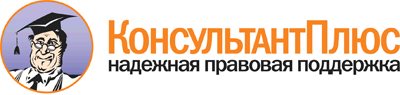  Федеральный закон от 29.06.2015 N 176-ФЗ
(ред. от 28.12.2016)
"О внесении изменений в Жилищный кодекс Российской Федерации и отдельные законодательные акты Российской Федерации" Документ предоставлен КонсультантПлюс

www.consultant.ru 

Дата сохранения: 03.02.2017 
 29 июня 2015 годаN 176-ФЗ